Филиал муниципального автономного общеобразовательного учреждения«Прииртышская средняя общеобразовательная школа» - «Абалакская средняя общеобразовательная школа»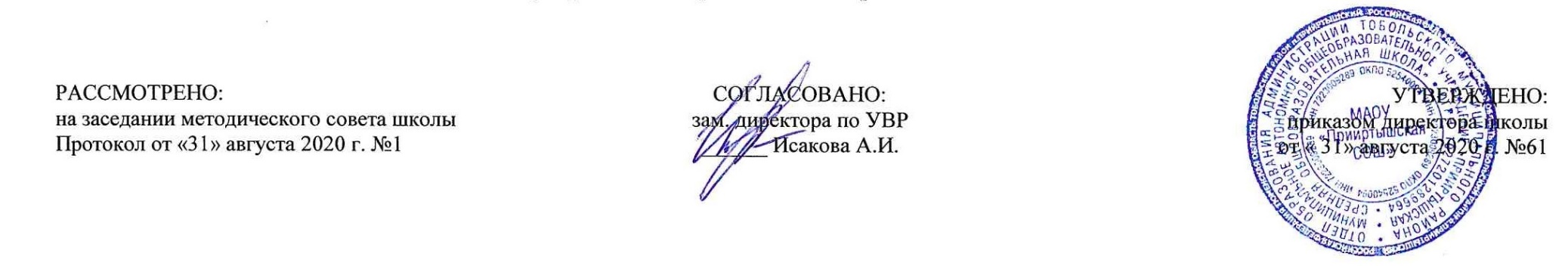 РАБОЧАЯ ПРОГРАММА по биологиидля 9 классана 2020-2021 учебный годс. Абалак 2020 годПланируемые результаты освоения учебного предмета «Биология»1) сформирована система научных знаний о живой природе, закономерностях ее развития, исторически быстром сокращении биологического разнообразия в биосфере в результате деятельности человека, для развития современных естественнонаучных представлений о картине мира;2) сформированы первоначальные систематизированные представления о биологических объектах, процессах, явлениях, закономерностях, об основных биологических теориях, об экосистемной организации жизни, о взаимосвязи живого и неживого в биосфере; овладение понятийным аппаратом биологии;3) приобретен опыт использования методов биологической науки и проведения несложных биологических экспериментов для изучения живых организмов, проведения экологического мониторинга в окружающей среде;4) сформированы основы экологической грамотности: способности оценивать последствия деятельности человека в природе; выбирать целевые и смысловые установки в своих действиях и поступках по отношению к живой природе, осознание необходимости действий по сохранению биоразнообразия и природных местообитаний видов растений;5) сформированы представления о значении биологических наук в решении проблем необходимости рационального природопользования в условиях быстрого изменения экологического качества окружающей среды;6) освоены приемы рациональной организации труда и отдыха, выращивания и размножения культурных растений, ухода за ними.Ученик научится:• характеризовать особенности строения и процессов жизнедеятельности биологических объектов (клеток, организмов), их практическую значимость;• применять методы биологической науки для изучения клеток и организмов: проводить наблюдения за живыми организмами, ставить несложные биологические эксперименты и объяснять их результаты, описывать биологические объекты и процессы;• использовать составляющие исследовательской и проектной деятельности по изучению живых организмов (приводить доказательства, классифицировать, сравнивать, выявлять взаимосвязи);• ориентироваться в системе познавательных ценностей: оценивать информацию о живых организмах, получаемую из разных источников; последствия деятельности человека в природе.Ученик получит возможность научиться:• соблюдать правила работы в кабинете биологии, с биологическими приборами и инструментами;• использовать приёмы оказания первой помощи при отравлении ядовитыми растениями, работы с определителями растений; выращивания и размножения культурных растений;• выделять эстетические достоинства объектов живой природы;• осознанно соблюдать основные принципы и правила отношения к живой природе;• ориентироваться в системе моральных норм и ценностей по отношению к объектам живой природы (признание высокой ценности жизни во всех её проявлениях, экологическое сознание, эмоционально-ценностное отношение к объектам живой природы);• находить информацию о растениях в научно-популярной литературе, биологических словарях и справочниках, анализировать, оценивать её и переводить из одной формы в другую;• выбирать целевые и смысловые установки в своих действиях и поступках по отношению к живой природеСодержание учебного предмета «Биология»Предмет «Биология» в 9 классе изучается на базовом уровне. Учащимся предлагается базовое содержание учебного предмета «Биология».Глава 1. Введение. Биология в системе наук (2 ч.)Биология как наука. Место биологии в системе наук. Значение биологии для понимания научной картины мира. Методы биологических исследований. Понятие «жизнь». Современные научные представления о сущности жизни. Значение биологической науки в деятельности человека.
Демонстрации: портреты ученых-биологов; схема «Связь биологии с другими науками».Глава 2. Основы цитологии - науки о клетке ( 10 ч.)Предмет, задачи и методы исследования цитологии как науки. История открытия и изучения клетки. Основные положения клеточной теории. Значение цитологических исследований для развития биологии и других биологических наук, медицины, сельского хозяйства.Клетка как структурная и функциональная единица живого. Химический состав клетки. Основные компоненты клетки. Строение мембран и ядра, их функции. Цитоплазма и основные органоиды. Их функции в клетке.Особенности строения клеток бактерий, грибов, животных и растений. Вирусы.Обмен веществ и превращения энергия в клетке. Способы получения органических веществ: автотрофы и гетеротрофы. Фотосинтез, его космическая роль в биосфере.Биосинтез белков. Понятие о гене. ДНК - источник генетической информации. Генетический код. Матричный принцип биосинтеза белков. Образование РНК по матрице ДНК. Регуляция биосинтеза.Понятие о гомеостазе, регуляция процессов превращения веществ и энергии в клетке.Демонстрации: микропрепараты клеток растений и животных; модель клетки; опыты, иллюстрирующие процесс фотосинтеза; модели РНК и ДНК, различных молекул и вирусных частиц; схема путей метаболизма в клетке; модель-аппликация «Синтез белка».Лабораторные работы:Строение эукариотических клеток у растений, животных, грибов и прокариотических клеток у бактерий.Глава 3. Размножение и индивидуальное развитие (онтогенез) организмов (5 ч.)Самовоспроизведение - всеобщее свойство живого. Формы размножения организмов. Бесполое размножение и его типы. Митоз как основа бесполого размножения и роста многоклеточных организмов, его биологическое значение.Половое размножение. Мейоз, его биологическое значение. Биологическое значение оплодотворения.Понятие индивидуального развития (онтогенеза) у растительных и животных организмов. Деление, рост, дифференциация клеток, органогенез, размножение, старение, смерть особей. Влияние факторов внешней среды на развитие зародыша. Уровни приспособления организма к изменяющимся условиям.Демонстрации:таблицы, иллюстрирующие виды бесполого и полового размножения, эмбрионального и постэмбрионального развития  высших растений, сходство зародышей позвоночных животных; схемы митоза и мейоза.Глава 4. Основы генетики (10 ч.)Генетика как отрасль биологической науки. История развития генетики. Закономерности наследования признаков живых организмов. Работы Г. Менделя. Методы исследования наследственности. Гибридологический метод изучения наследственности. Моногибридное скрещивание. Закон доминирования. Закон расщепления. Полное и неполное доминирование. Закон чистоты гамет и его цитологическое обоснование. Фенотип и генотип. Генетическое определение пола. Генетическая структура половых хромосом. Наследование признаков, сцепленных с полом. Хромосомная теория наследственности. Генотип как целостная система.Основные формы изменчивости. Генотипическая изменчивость. Мутации. Причины и частота мутаций, мутагенные факторы. Эволюционная роль мутаций. Комбинативная изменчивость. Возникновение различных комбинаций генов и их роль в создании генетического разнообразия в пределах вида. Эволюционное значение комбинативной изменчивости. Фенотипическая, или модификационная, изменчивость. Роль условий внешней среды в развитии и проявлении признаков и свойств.Демонстрации: модели-аппликации, иллюстрирующие законы наследственности, перекрест хромосом; результаты опытов, показывающих влияние условий среды на изменчивость организмов; гербарные материалы, коллекции, муляжи гибридных, полиплоидных растенийГлава 5. Генетика человека (3 ч.)Методы изучения наследственности человека. Генетическое разнообразие человека. Генетические основы здоровья. Влияние среды на генетическое здоровье человека. Генетические болезни. Генотип и здоровье человека.Демонстрации: хромосомные аномалии человека и их фенотипические проявления.Глава 6. Эволюционное учение (15 ч.)Учение об эволюции органического мира. Ч. Дарвин - основоположник учения об эволюции. Движущие силы и результаты эволюции. Усложнение растений и животных в процессе эволюции. Биологическое разнообразие как основа устойчивости биосферы, результат эволюции. Сущность эволюционного подхода к изучению живых организмов.Вид. Критерии вида. Видообразование. Понятие микроэволюции. Популяционная структура вида. Популяция как элементарная эволюционная единица. Факторы эволюции и их характеристика.Движущие силы и результаты эволюции.Естественный отбор - движущая и направляющая сила эволюции. Борьба за существование как основа естественного отбора. Роль естественного отбора в формировании новых свойств, признаков и новых видов.Возникновение адаптаций и их относительный характер. Взаимоприспособленность видов как результат действия естественного отбора.Значение знаний о микроэволюции для управления природными популяциями, решения проблем охраны природы и рационального природопользования.Понятие о макроэволюции. Соотнесение микро- и макроэволюции. Усложнение растений и животных в процессе эволюции. Биологическое разнообразие как основа устойчивости биосферы, результат эволюции.Демонстрации: живые растения и животные; гербарные экземпляры и коллекции животных, показывающие индивидуальную изменчивость и разнообразие сортов культурных растений и пород домашних животных, а также результаты приспособленности организмов к среде обитания и результаты видообразования; схемы, иллюстрирующие процессы видообразования и соотношение путей прогрессивной биологической эволюции.Лабораторная работа:Изучение приспособленности организмов к среде обитания.Глава 7. Основы селекции и биотехнологии (3 ч.)Задачи и методы селекции. Генетика как научная основа селекции организмов. Достижения мировой и отечественной селекции.Демонстрации: растения, гербарные экземпляры, муляжи, таблицы, фотографии, иллюстрирующие результаты селекционной работы; портреты селекционеров.Глава 8. Возникновение и развитие жизни на Земле (4 ч.)Взгляды, гипотезы и теории о происхождении жизни. Органический мир как результат эволюции. История развития органического мира.Демонстрации: окаменелости, отпечатки растений и животных в древних породах; репродукции картин, отражающих флору и фауну различных эр и периодов.
Глава 9. Взаимосвязи организмов и окружающей среды (16 ч.)Окружающая среда - источник веществ, энергии и информации. Экология, как наука. Влияние экологических факторов на организмы. Приспособления организмов к различным экологическим факторам. Популяция. Типы взаимодействия популяций разных видов (конкуренция, хищничество, симбиоз, паразитизм).Экосистемная организация живой природы. Экосистемы. Роль производителей, потребителей и разрушителей органических веществ в экосистемах и круговороте веществ в природе. Пищевые связи в экосистеме. Особенности агроэкосистем.Биосфера - глобальная экосистема. В.И. Вернадский - основоположник учения о биосфере. Роль человека в биосфере. Экологические проблемы, их влияние на жизнь человека. Последствия деятельности человека в экосистемах, влияние его поступков на живые организмы и экосистемы.Демонстрации: таблицы, иллюстрирующие структуру биосферы; схема круговорота веществ и превращения энергии в биосфере; схема влияния хозяйственной деятельности человека на природу; модель-аппликация «Биосфера и человек»; карты заповедников России.Тематическое планированиеКалендарно - тематическое планирование Планирование составлено в соответствии с требованиями ФГОС ОООСоставитель программы: Прянишникова Ольга Алексеевна,учитель биологии высшей квалификационной категории  № п/пТема урокаКол-во часовВведение. Биология в системе наук 21Биология как наука.12Методы биологических исследований. Значение биологии.1                       Глава 1. Основы цитологии – наука о клетке 103(1)Цитология – наука о клетке.14(2)Клеточная теория.15(3)Химический состав клетки.16(4)Строение клетки.17(5)Особенности клеточного строения организмов. Вирусы. 18(6)Лабораторная работа № 1 «Строение клеток».19(7)Обмен веществ и превращения энергии в клетке. Фотосинтез.110(8)Биосинтез белков.111(9)Регуляция процессов жизнедеятельности в клетке.112(10)Обобщающий урок по главе «Основы цитологии – наука о клетке».1Глава 2. Размножение и индивидуальное развитие (онтогенез) организмов 513(1)Формы размножения организмов. Бесполое размножение. Митоз.114(2)Половое размножение. Мейоз.115(3)Индивидуальное развитие организма (онтогенез).116(4)Влияние факторов внешней среды на онтогенез.117(5)Обобщающий урок по главе «Размножение и индивидуальное развитие (онтогенез).1Глава 3. Основы генетики 1018(1)Генетика как отрасль биологической науки.119(2)Методы исследования наследственности. Фенотип и генотип.120(3)Закономерности наследования.121(4)Решение генетических задач.122(5)Практическая работа № 1 «Решение генетических задач на моногибридное скрещивание».123(6)Хромосомная теория наследственности. Генетика пола.124(7)Основные формы изменчивости. Генотипическая изменчивость.125(8)Комбинативная изменчивость.126(9)Фенотипическая изменчивость. Лабораторная работа № 2 «Изучение фенотипов растений. Изучение модификационной изменчивости и построение вариационной кривой».127(10)Обобщающий урок по главе «Основы генетики».1Глава 4. Генетика человека 328(1)Методы изучения наследственности человека. Практическая работа № 2 «Составление родословных».129(2)Генотип и здоровье человека.130(3)Обобщающий урок по главе «Генетика человека».1Глава 5. Основы селекции и биотехнологии 331(1)Основы селекции.132(2)Достижения мировой и отечественной селекции.133(3)Биотехнология: достижения и перспективы развития.1Глава 6. Эволюционное учение 1534(1)Учение об эволюции органического мира.135(2)Эволюционная теория Ч.Дарвина.136(3)Вид. Критерии вида.137(4)Популяционная структура вида.138(5)Видообразование.139(6)Формы видообразования.140(7)Обобщение материала по темам «Учение об эволюции органического мира. Вид. Критерии вида. Видообразование».141(8)Борьба за существование и естественный отбор – движущиеся силы эволюции.142(9)Естественный отбор.143(10)Адаптация как результат естественного отбора.144(11)Взаимоприспособленность видов как результат действия естественного отбора.145(12)Лабораторная работа № 3 «Изучение приспособленности организмов к среде обитания».146(13)Урок семинар «Современные проблемы теории эволюции».147(14)Урок семинар «Современные проблемы теории эволюции. Эволюционная теория Ж.Б. Ламарка».148(15)Обобщение материала по главе «Эволюционное учение».1Глава 7. Возникновение и развитие жизни на Земле 449(1)Взгляды, гипотезы и теории о происхождении жизни.150(2)Органический мир как результат эволюции.151(3)История развития органического мира.152(4)Урок-семинар «Происхождение и развитие жизни на Земле».1Глава 8. Взаимосвязи организмов и окружающей среды 1653(1)Экология как наука.  Лабораторная работа № 4 «Изучение приспособлений организмов к определённой среде обитания (на конкретных примерах)».154(2)Влияние экологических факторов на организмы. Лабораторная работа № 5 «Строение растений в связи с условиями жизни».155(3)Экологическая ниша. Лабораторная работа № 6 «Описание экологической ниши организма».156(4)Структура популяций. Типы взаимодействия популяций разных видов. Практическая работа № 3 «Выявление типов взаимодействия популяций разных видов в конкретной экосистеме».157(5)Экосистемная организация природы. Компоненты экосистем. Структура экосистем.	158(6)Поток энергии и пищевые цепи. Практическая работа № 4 «Составление схем передачи веществ и энергии (цепей питания)».159-60(7-8)Искусственные экосистемы. Лабораторная работа № 7 «Выявление пищевых цепей в искусственной экосистеме на примере аквариума».159-60(7-8)Экологические проблемы современности.161-62(9-10)Итоговая конференция «Взаимосвязи организмов и окружающей среды». Защита экологического проекта.161-62(9-10)Обобщающий урок по главе 8 «Взаимосвязи организмов и окружающей среды».163-64(11-12)Повторение по главе «Основы цитологии – науки о клетке».163-64(11-12)Повторение по главе «Основы генетики»165(13)Повторение по главе «Размножение и индивидуальное развитие организмов».166(14)Экскурсия «История развития жизни на Земле» (посещение библиотеки).167-68 (15-16)Экскурсия «Сезонные изменения в живой природе».167-68 (15-16)Обобщение материала за курс 9 класса.1№п/пдатадатаТема урокаТип урокаПланируемые результаты  (УУД)Планируемые результаты  (УУД)Планируемые результаты  (УУД)№п/ппланфактТема урокаТип урокапредметныеметапредметныеличностныеВведение. Биология в системе наук 2чВведение. Биология в системе наук 2чВведение. Биология в системе наук 2чВведение. Биология в системе наук 2чВведение. Биология в системе наук 2чВведение. Биология в системе наук 2чВведение. Биология в системе наук 2чВведение. Биология в системе наук 2ч1/1Биология как наука.(ВводныйАктуализация знаний)Иметь представление о биологии, как науке о живой природе; о профессиях, связанных с биологией; об уровневой организации живой природы.Определять место биологии в системе наук.  Оценивать вклад различных ученых-биологов в развитие науки биологииВыделять основные методы биологическихисследовании.Объяснять значение биологии для понимания научной картины мираВоспитание у учащихся чувства гордости за российскую биологическую науку.2/2Методы биологических исследований. Значение биологии.(комбинированный урок)Иметь представление о биологии, как науке о живой природе; о профессиях, связанных с биологией; об уровневой организации живой природы.Определять место биологии в системе наук.  Оценивать вклад различных ученых-биологов в развитие науки биологииВыделять основные методы биологическихисследовании.Объяснять значение биологии для понимания научной картины мираВоспитание у учащихся чувства гордости за российскую биологическую науку.Глава 1. Основы цитологии – наука о клетке 10чГлава 1. Основы цитологии – наука о клетке 10чГлава 1. Основы цитологии – наука о клетке 10чГлава 1. Основы цитологии – наука о клетке 10чГлава 1. Основы цитологии – наука о клетке 10чГлава 1. Основы цитологии – наука о клетке 10чГлава 1. Основы цитологии – наука о клетке 10чГлава 1. Основы цитологии – наука о клетке 10ч3/(1)Цитология – наука о клетке.лекцияЗнать основные методы изучения клетки; основные положения клеточной теории; иметь представление о клеточном уровне организации живого.                     Знать состав, строение и функции органических веществ, входящих в состав живого.Знать особенности строения клетки, функции органоидов клетки.Знать о вирусах как неклеточных формах жизни.Знать особенности строения клетки эукариот и прокариот.Знать об обмене веществ и превращение энергии как основе жизнедеятельности клетки.Иметь представление о гене, кодоне, антикодоне, триплете, знать особенности процессов трансляции и транскрипции.Знать способы питания организмов.Определять предмет, задачи и методы исследования цитологии как науки.  Объяснять значение цитологических исследований для развития биологии и других биологических наукОбъяснять значение клеточной теории для развития биологииСравнивать химический состав живых организмов и тел неживой природы, делать выводы на основе сравнения. Объяснять роль неорганических и органическихвеществ в клеткеХарактеризовать клетку как структурную единицу живого.Выделять существенные признаки строения клетки.Различать на таблицах и готовых микропрепаратах основные части и органоиды клетки.Уметь объяснять необходимость знаний о клеточной теории для понимания единства строения и функционирования органического мира.Овладение интеллектуальными умениями: доказывать, строить рассуждения, анализировать, делать выводы.Сформированность познавательных интересов и мотивов, направленных на изучение темы. Владение составляющими учебно-исследовательской деятельностью.Уметь объяснять и применять знания в практической деятельностиУважительно относиться к учителю и одноклассникам.Находить выход из спорных ситуаций.4/(2)Клеточная теория.комбинированный урокЗнать основные методы изучения клетки; основные положения клеточной теории; иметь представление о клеточном уровне организации живого.                     Знать состав, строение и функции органических веществ, входящих в состав живого.Знать особенности строения клетки, функции органоидов клетки.Знать о вирусах как неклеточных формах жизни.Знать особенности строения клетки эукариот и прокариот.Знать об обмене веществ и превращение энергии как основе жизнедеятельности клетки.Иметь представление о гене, кодоне, антикодоне, триплете, знать особенности процессов трансляции и транскрипции.Знать способы питания организмов.Определять предмет, задачи и методы исследования цитологии как науки.  Объяснять значение цитологических исследований для развития биологии и других биологических наукОбъяснять значение клеточной теории для развития биологииСравнивать химический состав живых организмов и тел неживой природы, делать выводы на основе сравнения. Объяснять роль неорганических и органическихвеществ в клеткеХарактеризовать клетку как структурную единицу живого.Выделять существенные признаки строения клетки.Различать на таблицах и готовых микропрепаратах основные части и органоиды клетки.Уметь объяснять необходимость знаний о клеточной теории для понимания единства строения и функционирования органического мира.Овладение интеллектуальными умениями: доказывать, строить рассуждения, анализировать, делать выводы.Сформированность познавательных интересов и мотивов, направленных на изучение темы. Владение составляющими учебно-исследовательской деятельностью.Уметь объяснять и применять знания в практической деятельностиУважительно относиться к учителю и одноклассникам.Находить выход из спорных ситуаций.5/(3)Химический состав клеткикомбинированный урокЗнать основные методы изучения клетки; основные положения клеточной теории; иметь представление о клеточном уровне организации живого.                     Знать состав, строение и функции органических веществ, входящих в состав живого.Знать особенности строения клетки, функции органоидов клетки.Знать о вирусах как неклеточных формах жизни.Знать особенности строения клетки эукариот и прокариот.Знать об обмене веществ и превращение энергии как основе жизнедеятельности клетки.Иметь представление о гене, кодоне, антикодоне, триплете, знать особенности процессов трансляции и транскрипции.Знать способы питания организмов.Определять предмет, задачи и методы исследования цитологии как науки.  Объяснять значение цитологических исследований для развития биологии и других биологических наукОбъяснять значение клеточной теории для развития биологииСравнивать химический состав живых организмов и тел неживой природы, делать выводы на основе сравнения. Объяснять роль неорганических и органическихвеществ в клеткеХарактеризовать клетку как структурную единицу живого.Выделять существенные признаки строения клетки.Различать на таблицах и готовых микропрепаратах основные части и органоиды клетки.Уметь объяснять необходимость знаний о клеточной теории для понимания единства строения и функционирования органического мира.Овладение интеллектуальными умениями: доказывать, строить рассуждения, анализировать, делать выводы.Сформированность познавательных интересов и мотивов, направленных на изучение темы. Владение составляющими учебно-исследовательской деятельностью.Уметь объяснять и применять знания в практической деятельностиУважительно относиться к учителю и одноклассникам.Находить выход из спорных ситуаций.6/(4)Строение клетки.комбинированный урокЗнать основные методы изучения клетки; основные положения клеточной теории; иметь представление о клеточном уровне организации живого.                     Знать состав, строение и функции органических веществ, входящих в состав живого.Знать особенности строения клетки, функции органоидов клетки.Знать о вирусах как неклеточных формах жизни.Знать особенности строения клетки эукариот и прокариот.Знать об обмене веществ и превращение энергии как основе жизнедеятельности клетки.Иметь представление о гене, кодоне, антикодоне, триплете, знать особенности процессов трансляции и транскрипции.Знать способы питания организмов.Определять предмет, задачи и методы исследования цитологии как науки.  Объяснять значение цитологических исследований для развития биологии и других биологических наукОбъяснять значение клеточной теории для развития биологииСравнивать химический состав живых организмов и тел неживой природы, делать выводы на основе сравнения. Объяснять роль неорганических и органическихвеществ в клеткеХарактеризовать клетку как структурную единицу живого.Выделять существенные признаки строения клетки.Различать на таблицах и готовых микропрепаратах основные части и органоиды клетки.Уметь объяснять необходимость знаний о клеточной теории для понимания единства строения и функционирования органического мира.Овладение интеллектуальными умениями: доказывать, строить рассуждения, анализировать, делать выводы.Сформированность познавательных интересов и мотивов, направленных на изучение темы. Владение составляющими учебно-исследовательской деятельностью.Уметь объяснять и применять знания в практической деятельностиУважительно относиться к учителю и одноклассникам.Находить выход из спорных ситуаций.7/(5)Особенности клеточного строения организмов. Вирусы.Урок изучения и первичного закрепления новых знанийЗнать основные методы изучения клетки; основные положения клеточной теории; иметь представление о клеточном уровне организации живого.                     Знать состав, строение и функции органических веществ, входящих в состав живого.Знать особенности строения клетки, функции органоидов клетки.Знать о вирусах как неклеточных формах жизни.Знать особенности строения клетки эукариот и прокариот.Знать об обмене веществ и превращение энергии как основе жизнедеятельности клетки.Иметь представление о гене, кодоне, антикодоне, триплете, знать особенности процессов трансляции и транскрипции.Знать способы питания организмов.Определять предмет, задачи и методы исследования цитологии как науки.  Объяснять значение цитологических исследований для развития биологии и других биологических наукОбъяснять значение клеточной теории для развития биологииСравнивать химический состав живых организмов и тел неживой природы, делать выводы на основе сравнения. Объяснять роль неорганических и органическихвеществ в клеткеХарактеризовать клетку как структурную единицу живого.Выделять существенные признаки строения клетки.Различать на таблицах и готовых микропрепаратах основные части и органоиды клетки.Уметь объяснять необходимость знаний о клеточной теории для понимания единства строения и функционирования органического мира.Овладение интеллектуальными умениями: доказывать, строить рассуждения, анализировать, делать выводы.Сформированность познавательных интересов и мотивов, направленных на изучение темы. Владение составляющими учебно-исследовательской деятельностью.Уметь объяснять и применять знания в практической деятельностиУважительно относиться к учителю и одноклассникам.Находить выход из спорных ситуаций.8/(6)Лабораторная работа № 1 «Строение клеток».учебный практикумЗнать основные методы изучения клетки; основные положения клеточной теории; иметь представление о клеточном уровне организации живого.                     Знать состав, строение и функции органических веществ, входящих в состав живого.Знать особенности строения клетки, функции органоидов клетки.Знать о вирусах как неклеточных формах жизни.Знать особенности строения клетки эукариот и прокариот.Знать об обмене веществ и превращение энергии как основе жизнедеятельности клетки.Иметь представление о гене, кодоне, антикодоне, триплете, знать особенности процессов трансляции и транскрипции.Знать способы питания организмов.Определять предмет, задачи и методы исследования цитологии как науки.  Объяснять значение цитологических исследований для развития биологии и других биологических наукОбъяснять значение клеточной теории для развития биологииСравнивать химический состав живых организмов и тел неживой природы, делать выводы на основе сравнения. Объяснять роль неорганических и органическихвеществ в клеткеХарактеризовать клетку как структурную единицу живого.Выделять существенные признаки строения клетки.Различать на таблицах и готовых микропрепаратах основные части и органоиды клетки.Уметь объяснять необходимость знаний о клеточной теории для понимания единства строения и функционирования органического мира.Овладение интеллектуальными умениями: доказывать, строить рассуждения, анализировать, делать выводы.Сформированность познавательных интересов и мотивов, направленных на изучение темы. Владение составляющими учебно-исследовательской деятельностью.Уметь объяснять и применять знания в практической деятельностиУважительно относиться к учителю и одноклассникам.Находить выход из спорных ситуаций.9/(7)Обмен веществ и превращения энергии в клетке. Фотосинтез.комбинированный урокЗнать основные методы изучения клетки; основные положения клеточной теории; иметь представление о клеточном уровне организации живого.                     Знать состав, строение и функции органических веществ, входящих в состав живого.Знать особенности строения клетки, функции органоидов клетки.Знать о вирусах как неклеточных формах жизни.Знать особенности строения клетки эукариот и прокариот.Знать об обмене веществ и превращение энергии как основе жизнедеятельности клетки.Иметь представление о гене, кодоне, антикодоне, триплете, знать особенности процессов трансляции и транскрипции.Знать способы питания организмов.Определять предмет, задачи и методы исследования цитологии как науки.  Объяснять значение цитологических исследований для развития биологии и других биологических наукОбъяснять значение клеточной теории для развития биологииСравнивать химический состав живых организмов и тел неживой природы, делать выводы на основе сравнения. Объяснять роль неорганических и органическихвеществ в клеткеХарактеризовать клетку как структурную единицу живого.Выделять существенные признаки строения клетки.Различать на таблицах и готовых микропрепаратах основные части и органоиды клетки.Уметь объяснять необходимость знаний о клеточной теории для понимания единства строения и функционирования органического мира.Овладение интеллектуальными умениями: доказывать, строить рассуждения, анализировать, делать выводы.Сформированность познавательных интересов и мотивов, направленных на изучение темы. Владение составляющими учебно-исследовательской деятельностью.Уметь объяснять и применять знания в практической деятельностиУважительно относиться к учителю и одноклассникам.Находить выход из спорных ситуаций.10/(8)Биосинтез белков.лекцияЗнать основные методы изучения клетки; основные положения клеточной теории; иметь представление о клеточном уровне организации живого.                     Знать состав, строение и функции органических веществ, входящих в состав живого.Знать особенности строения клетки, функции органоидов клетки.Знать о вирусах как неклеточных формах жизни.Знать особенности строения клетки эукариот и прокариот.Знать об обмене веществ и превращение энергии как основе жизнедеятельности клетки.Иметь представление о гене, кодоне, антикодоне, триплете, знать особенности процессов трансляции и транскрипции.Знать способы питания организмов.Определять предмет, задачи и методы исследования цитологии как науки.  Объяснять значение цитологических исследований для развития биологии и других биологических наукОбъяснять значение клеточной теории для развития биологииСравнивать химический состав живых организмов и тел неживой природы, делать выводы на основе сравнения. Объяснять роль неорганических и органическихвеществ в клеткеХарактеризовать клетку как структурную единицу живого.Выделять существенные признаки строения клетки.Различать на таблицах и готовых микропрепаратах основные части и органоиды клетки.Уметь объяснять необходимость знаний о клеточной теории для понимания единства строения и функционирования органического мира.Овладение интеллектуальными умениями: доказывать, строить рассуждения, анализировать, делать выводы.Сформированность познавательных интересов и мотивов, направленных на изучение темы. Владение составляющими учебно-исследовательской деятельностью.Уметь объяснять и применять знания в практической деятельностиУважительно относиться к учителю и одноклассникам.Находить выход из спорных ситуаций.11/(9)Регуляция процессов жизнедеятельности в клетке.лекцияЗнать основные методы изучения клетки; основные положения клеточной теории; иметь представление о клеточном уровне организации живого.                     Знать состав, строение и функции органических веществ, входящих в состав живого.Знать особенности строения клетки, функции органоидов клетки.Знать о вирусах как неклеточных формах жизни.Знать особенности строения клетки эукариот и прокариот.Знать об обмене веществ и превращение энергии как основе жизнедеятельности клетки.Иметь представление о гене, кодоне, антикодоне, триплете, знать особенности процессов трансляции и транскрипции.Знать способы питания организмов.Определять предмет, задачи и методы исследования цитологии как науки.  Объяснять значение цитологических исследований для развития биологии и других биологических наукОбъяснять значение клеточной теории для развития биологииСравнивать химический состав живых организмов и тел неживой природы, делать выводы на основе сравнения. Объяснять роль неорганических и органическихвеществ в клеткеХарактеризовать клетку как структурную единицу живого.Выделять существенные признаки строения клетки.Различать на таблицах и готовых микропрепаратах основные части и органоиды клетки.Уметь объяснять необходимость знаний о клеточной теории для понимания единства строения и функционирования органического мира.Овладение интеллектуальными умениями: доказывать, строить рассуждения, анализировать, делать выводы.Сформированность познавательных интересов и мотивов, направленных на изучение темы. Владение составляющими учебно-исследовательской деятельностью.Уметь объяснять и применять знания в практической деятельностиУважительно относиться к учителю и одноклассникам.Находить выход из спорных ситуаций.12/(10)Обобщающий урок по главе «Основы цитологии – наука о клетке».Урок систематизации знанийЗнать основные методы изучения клетки; основные положения клеточной теории; иметь представление о клеточном уровне организации живого.                     Знать состав, строение и функции органических веществ, входящих в состав живого.Знать особенности строения клетки, функции органоидов клетки.Знать о вирусах как неклеточных формах жизни.Знать особенности строения клетки эукариот и прокариот.Знать об обмене веществ и превращение энергии как основе жизнедеятельности клетки.Иметь представление о гене, кодоне, антикодоне, триплете, знать особенности процессов трансляции и транскрипции.Знать способы питания организмов.Определять предмет, задачи и методы исследования цитологии как науки.  Объяснять значение цитологических исследований для развития биологии и других биологических наукОбъяснять значение клеточной теории для развития биологииСравнивать химический состав живых организмов и тел неживой природы, делать выводы на основе сравнения. Объяснять роль неорганических и органическихвеществ в клеткеХарактеризовать клетку как структурную единицу живого.Выделять существенные признаки строения клетки.Различать на таблицах и готовых микропрепаратах основные части и органоиды клетки.Уметь объяснять необходимость знаний о клеточной теории для понимания единства строения и функционирования органического мира.Овладение интеллектуальными умениями: доказывать, строить рассуждения, анализировать, делать выводы.Сформированность познавательных интересов и мотивов, направленных на изучение темы. Владение составляющими учебно-исследовательской деятельностью.Уметь объяснять и применять знания в практической деятельностиУважительно относиться к учителю и одноклассникам.Находить выход из спорных ситуаций.Глава 2. Размножение и индивидуальное развитие (онтогенез) организмов 5чГлава 2. Размножение и индивидуальное развитие (онтогенез) организмов 5чГлава 2. Размножение и индивидуальное развитие (онтогенез) организмов 5чГлава 2. Размножение и индивидуальное развитие (онтогенез) организмов 5чГлава 2. Размножение и индивидуальное развитие (онтогенез) организмов 5чГлава 2. Размножение и индивидуальное развитие (онтогенез) организмов 5чГлава 2. Размножение и индивидуальное развитие (онтогенез) организмов 5чГлава 2. Размножение и индивидуальное развитие (онтогенез) организмов 5ч13/(1)Формы размножения организмов. Бесполое размножение. Митоз.комбинированный урокИметь представление о фазах митоза, процессе редупликации, жизненном цикле клетки, интерфазе.Иметь представление о видах бесполого размножения, половом размножении оперировать понятиями такими, как вегетативное размножение, споры, деление тела. Уметь приводить примеры организмов, размножающихся половым и бесполым способами.Иметь представление о стадиях гаметогенеза, о ходе процесса мейоза, находить сходства и отличия митоза и мейоза, объяснять биологическую сущность митоза и мейоза.Иметь представление о эмбриональном развитии организмов, характеризовать постэмбриональный период развития организмов, суть и значение биогенетического закона.Определять самовоспроизведение как всеобщее свойство живого.Выделять существенные признаки процесса размножения, формы размножения.Определять митоз как основу бесполого размножения и ростаВыделять особенности мейоза. Определять мейоз как основу полового размножения многоклеточныхорганизмовОбъяснять биологическое значение мейоза и процесса оплодотворенияВыделять типы онтогенеза (классифицировать)Оценивать влияние факторов внешней среды на развитие зародыша.Определять уровни приспособления организма к изменяющимся условиямУметь структурировать материал и давать определение понятиям; уметь взаимодействовать с одноклассниками;Уметь объяснять необходимость знаний для понимания значения здорового образа жизни.Уметь объяснять необходимость знаний о размножении живых организмов для понимания процесса передачи наследственных признаков от поколения к поколению.Овладение интеллектуальными умениями: доказывать, строить рассуждения, анализировать, сравнивать, делать выводы.14/(2)Половое размножение. Мейоз.комбинированный урокИметь представление о фазах митоза, процессе редупликации, жизненном цикле клетки, интерфазе.Иметь представление о видах бесполого размножения, половом размножении оперировать понятиями такими, как вегетативное размножение, споры, деление тела. Уметь приводить примеры организмов, размножающихся половым и бесполым способами.Иметь представление о стадиях гаметогенеза, о ходе процесса мейоза, находить сходства и отличия митоза и мейоза, объяснять биологическую сущность митоза и мейоза.Иметь представление о эмбриональном развитии организмов, характеризовать постэмбриональный период развития организмов, суть и значение биогенетического закона.Определять самовоспроизведение как всеобщее свойство живого.Выделять существенные признаки процесса размножения, формы размножения.Определять митоз как основу бесполого размножения и ростаВыделять особенности мейоза. Определять мейоз как основу полового размножения многоклеточныхорганизмовОбъяснять биологическое значение мейоза и процесса оплодотворенияВыделять типы онтогенеза (классифицировать)Оценивать влияние факторов внешней среды на развитие зародыша.Определять уровни приспособления организма к изменяющимся условиямУметь структурировать материал и давать определение понятиям; уметь взаимодействовать с одноклассниками;Уметь объяснять необходимость знаний для понимания значения здорового образа жизни.Уметь объяснять необходимость знаний о размножении живых организмов для понимания процесса передачи наследственных признаков от поколения к поколению.Овладение интеллектуальными умениями: доказывать, строить рассуждения, анализировать, сравнивать, делать выводы.15/(3)Индивидуальное развитие организма (онтогенез).комбинированный урокИметь представление о фазах митоза, процессе редупликации, жизненном цикле клетки, интерфазе.Иметь представление о видах бесполого размножения, половом размножении оперировать понятиями такими, как вегетативное размножение, споры, деление тела. Уметь приводить примеры организмов, размножающихся половым и бесполым способами.Иметь представление о стадиях гаметогенеза, о ходе процесса мейоза, находить сходства и отличия митоза и мейоза, объяснять биологическую сущность митоза и мейоза.Иметь представление о эмбриональном развитии организмов, характеризовать постэмбриональный период развития организмов, суть и значение биогенетического закона.Определять самовоспроизведение как всеобщее свойство живого.Выделять существенные признаки процесса размножения, формы размножения.Определять митоз как основу бесполого размножения и ростаВыделять особенности мейоза. Определять мейоз как основу полового размножения многоклеточныхорганизмовОбъяснять биологическое значение мейоза и процесса оплодотворенияВыделять типы онтогенеза (классифицировать)Оценивать влияние факторов внешней среды на развитие зародыша.Определять уровни приспособления организма к изменяющимся условиямУметь структурировать материал и давать определение понятиям; уметь взаимодействовать с одноклассниками;Уметь объяснять необходимость знаний для понимания значения здорового образа жизни.Уметь объяснять необходимость знаний о размножении живых организмов для понимания процесса передачи наследственных признаков от поколения к поколению.Овладение интеллектуальными умениями: доказывать, строить рассуждения, анализировать, сравнивать, делать выводы.16/(4)Влияние факторов внешней среды на онтогенез.комбинированный урокИметь представление о фазах митоза, процессе редупликации, жизненном цикле клетки, интерфазе.Иметь представление о видах бесполого размножения, половом размножении оперировать понятиями такими, как вегетативное размножение, споры, деление тела. Уметь приводить примеры организмов, размножающихся половым и бесполым способами.Иметь представление о стадиях гаметогенеза, о ходе процесса мейоза, находить сходства и отличия митоза и мейоза, объяснять биологическую сущность митоза и мейоза.Иметь представление о эмбриональном развитии организмов, характеризовать постэмбриональный период развития организмов, суть и значение биогенетического закона.Определять самовоспроизведение как всеобщее свойство живого.Выделять существенные признаки процесса размножения, формы размножения.Определять митоз как основу бесполого размножения и ростаВыделять особенности мейоза. Определять мейоз как основу полового размножения многоклеточныхорганизмовОбъяснять биологическое значение мейоза и процесса оплодотворенияВыделять типы онтогенеза (классифицировать)Оценивать влияние факторов внешней среды на развитие зародыша.Определять уровни приспособления организма к изменяющимся условиямУметь структурировать материал и давать определение понятиям; уметь взаимодействовать с одноклассниками;Уметь объяснять необходимость знаний для понимания значения здорового образа жизни.Уметь объяснять необходимость знаний о размножении живых организмов для понимания процесса передачи наследственных признаков от поколения к поколению.Овладение интеллектуальными умениями: доказывать, строить рассуждения, анализировать, сравнивать, делать выводы.17/(5)Обобщающий урок по главе «Размножение и индивидуальное развитие (онтогенез).Урок систематизации знанийИметь представление о фазах митоза, процессе редупликации, жизненном цикле клетки, интерфазе.Иметь представление о видах бесполого размножения, половом размножении оперировать понятиями такими, как вегетативное размножение, споры, деление тела. Уметь приводить примеры организмов, размножающихся половым и бесполым способами.Иметь представление о стадиях гаметогенеза, о ходе процесса мейоза, находить сходства и отличия митоза и мейоза, объяснять биологическую сущность митоза и мейоза.Иметь представление о эмбриональном развитии организмов, характеризовать постэмбриональный период развития организмов, суть и значение биогенетического закона.Определять самовоспроизведение как всеобщее свойство живого.Выделять существенные признаки процесса размножения, формы размножения.Определять митоз как основу бесполого размножения и ростаВыделять особенности мейоза. Определять мейоз как основу полового размножения многоклеточныхорганизмовОбъяснять биологическое значение мейоза и процесса оплодотворенияВыделять типы онтогенеза (классифицировать)Оценивать влияние факторов внешней среды на развитие зародыша.Определять уровни приспособления организма к изменяющимся условиямУметь структурировать материал и давать определение понятиям; уметь взаимодействовать с одноклассниками;Уметь объяснять необходимость знаний для понимания значения здорового образа жизни.Уметь объяснять необходимость знаний о размножении живых организмов для понимания процесса передачи наследственных признаков от поколения к поколению.Овладение интеллектуальными умениями: доказывать, строить рассуждения, анализировать, сравнивать, делать выводы.Глава 3. Основы генетики 10чГлава 3. Основы генетики 10чГлава 3. Основы генетики 10чГлава 3. Основы генетики 10чГлава 3. Основы генетики 10чГлава 3. Основы генетики 10чГлава 3. Основы генетики 10чГлава 3. Основы генетики 10ч18/(1)Генетика как отрасль биологической науки.комбинированный урокИметь представление о моногибридном скрещивании, понимать цитологические основы закономерностей наследования при моногибридном скрещивании.Иметь представление о неполном доминировании признаков, генотипе и фенотипе, анализирующем скрещивании. Уметь решать задачи на наследование признаков при неполном доминировании.Иметь представление о дигибридном и полигибридном скрещивании, уметь использовать «решетку Пеннета» для решения задач на дигибридное скрещиваниеИметь представление о наследовании признаков, сцепленных с полом, аутосомах и половых хромосомах, о гомогаметном и гетерогаметном поле; знать закон Т. Моргана; уметь решать задачи на наследование признаков, сцепленных с полом.Иметь представление о модификационной изменчивости, норме реакции. Уметь выделять существенные признаки для выявления изменчивости организмовОпределять главные задачи современной генетики. Оценивать вклад ученых в развитие генетики как наукиВыделять 	основные методы исследования наследственности.Определять основные признаки фенотипа и генотипаВыявлять основные закономерности наследования.Объяснять механизмы наследственностиВыявлять алгоритм решения генетических задач.Решать генетические задачиОбъяснять основные положения хромосомной теории наследственности.Объяснять 	хромосомное 	определение 	пола 	инаследование признаков, сцепленных с поломОпределять основные формы изменчивости организмов.Выявлять особенности генотипической изменчивостиВыявлять особенности комбинативной изменчивостиВыявлять особенности фенотипической изменчивости.Проводить биологические исследования и делать выводы на основе полученных результатовУметь объяснять и применять знания в практической деятельностиОтрабатывают умение работы с разными источниками информации.Самостоятельность и личная ответственность за свои поступки.Умение применять полученные знания на практике.Социальная компетентность и устойчивое следование в поведении социальным нормам.Формирование навыков сотрудничества в разных ситуацияхФормирование ценностного отношения к окружающему миру.Уважительно относиться к учителю и одноклассникам.Находить выход из спорных ситуаций.Овладение интеллектуальными умениями: доказывать, строить рассуждения, анализировать, сравнивать, делать выводы.19/(2)Методы исследования наследственности. Фенотип и генотип.комбинированный урокИметь представление о моногибридном скрещивании, понимать цитологические основы закономерностей наследования при моногибридном скрещивании.Иметь представление о неполном доминировании признаков, генотипе и фенотипе, анализирующем скрещивании. Уметь решать задачи на наследование признаков при неполном доминировании.Иметь представление о дигибридном и полигибридном скрещивании, уметь использовать «решетку Пеннета» для решения задач на дигибридное скрещиваниеИметь представление о наследовании признаков, сцепленных с полом, аутосомах и половых хромосомах, о гомогаметном и гетерогаметном поле; знать закон Т. Моргана; уметь решать задачи на наследование признаков, сцепленных с полом.Иметь представление о модификационной изменчивости, норме реакции. Уметь выделять существенные признаки для выявления изменчивости организмовОпределять главные задачи современной генетики. Оценивать вклад ученых в развитие генетики как наукиВыделять 	основные методы исследования наследственности.Определять основные признаки фенотипа и генотипаВыявлять основные закономерности наследования.Объяснять механизмы наследственностиВыявлять алгоритм решения генетических задач.Решать генетические задачиОбъяснять основные положения хромосомной теории наследственности.Объяснять 	хромосомное 	определение 	пола 	инаследование признаков, сцепленных с поломОпределять основные формы изменчивости организмов.Выявлять особенности генотипической изменчивостиВыявлять особенности комбинативной изменчивостиВыявлять особенности фенотипической изменчивости.Проводить биологические исследования и делать выводы на основе полученных результатовУметь объяснять и применять знания в практической деятельностиОтрабатывают умение работы с разными источниками информации.Самостоятельность и личная ответственность за свои поступки.Умение применять полученные знания на практике.Социальная компетентность и устойчивое следование в поведении социальным нормам.Формирование навыков сотрудничества в разных ситуацияхФормирование ценностного отношения к окружающему миру.Уважительно относиться к учителю и одноклассникам.Находить выход из спорных ситуаций.Овладение интеллектуальными умениями: доказывать, строить рассуждения, анализировать, сравнивать, делать выводы.20/(3)Закономерности наследования.комбинированный урокИметь представление о моногибридном скрещивании, понимать цитологические основы закономерностей наследования при моногибридном скрещивании.Иметь представление о неполном доминировании признаков, генотипе и фенотипе, анализирующем скрещивании. Уметь решать задачи на наследование признаков при неполном доминировании.Иметь представление о дигибридном и полигибридном скрещивании, уметь использовать «решетку Пеннета» для решения задач на дигибридное скрещиваниеИметь представление о наследовании признаков, сцепленных с полом, аутосомах и половых хромосомах, о гомогаметном и гетерогаметном поле; знать закон Т. Моргана; уметь решать задачи на наследование признаков, сцепленных с полом.Иметь представление о модификационной изменчивости, норме реакции. Уметь выделять существенные признаки для выявления изменчивости организмовОпределять главные задачи современной генетики. Оценивать вклад ученых в развитие генетики как наукиВыделять 	основные методы исследования наследственности.Определять основные признаки фенотипа и генотипаВыявлять основные закономерности наследования.Объяснять механизмы наследственностиВыявлять алгоритм решения генетических задач.Решать генетические задачиОбъяснять основные положения хромосомной теории наследственности.Объяснять 	хромосомное 	определение 	пола 	инаследование признаков, сцепленных с поломОпределять основные формы изменчивости организмов.Выявлять особенности генотипической изменчивостиВыявлять особенности комбинативной изменчивостиВыявлять особенности фенотипической изменчивости.Проводить биологические исследования и делать выводы на основе полученных результатовУметь объяснять и применять знания в практической деятельностиОтрабатывают умение работы с разными источниками информации.Самостоятельность и личная ответственность за свои поступки.Умение применять полученные знания на практике.Социальная компетентность и устойчивое следование в поведении социальным нормам.Формирование навыков сотрудничества в разных ситуацияхФормирование ценностного отношения к окружающему миру.Уважительно относиться к учителю и одноклассникам.Находить выход из спорных ситуаций.Овладение интеллектуальными умениями: доказывать, строить рассуждения, анализировать, сравнивать, делать выводы.21/(4)Решение генетических задач.учебный практикумИметь представление о моногибридном скрещивании, понимать цитологические основы закономерностей наследования при моногибридном скрещивании.Иметь представление о неполном доминировании признаков, генотипе и фенотипе, анализирующем скрещивании. Уметь решать задачи на наследование признаков при неполном доминировании.Иметь представление о дигибридном и полигибридном скрещивании, уметь использовать «решетку Пеннета» для решения задач на дигибридное скрещиваниеИметь представление о наследовании признаков, сцепленных с полом, аутосомах и половых хромосомах, о гомогаметном и гетерогаметном поле; знать закон Т. Моргана; уметь решать задачи на наследование признаков, сцепленных с полом.Иметь представление о модификационной изменчивости, норме реакции. Уметь выделять существенные признаки для выявления изменчивости организмовОпределять главные задачи современной генетики. Оценивать вклад ученых в развитие генетики как наукиВыделять 	основные методы исследования наследственности.Определять основные признаки фенотипа и генотипаВыявлять основные закономерности наследования.Объяснять механизмы наследственностиВыявлять алгоритм решения генетических задач.Решать генетические задачиОбъяснять основные положения хромосомной теории наследственности.Объяснять 	хромосомное 	определение 	пола 	инаследование признаков, сцепленных с поломОпределять основные формы изменчивости организмов.Выявлять особенности генотипической изменчивостиВыявлять особенности комбинативной изменчивостиВыявлять особенности фенотипической изменчивости.Проводить биологические исследования и делать выводы на основе полученных результатовУметь объяснять и применять знания в практической деятельностиОтрабатывают умение работы с разными источниками информации.Самостоятельность и личная ответственность за свои поступки.Умение применять полученные знания на практике.Социальная компетентность и устойчивое следование в поведении социальным нормам.Формирование навыков сотрудничества в разных ситуацияхФормирование ценностного отношения к окружающему миру.Уважительно относиться к учителю и одноклассникам.Находить выход из спорных ситуаций.Овладение интеллектуальными умениями: доказывать, строить рассуждения, анализировать, сравнивать, делать выводы.22/(5)Практическая работа № 1 «Решение генетических задач на моногибридное скрещивание».учебный практикумИметь представление о моногибридном скрещивании, понимать цитологические основы закономерностей наследования при моногибридном скрещивании.Иметь представление о неполном доминировании признаков, генотипе и фенотипе, анализирующем скрещивании. Уметь решать задачи на наследование признаков при неполном доминировании.Иметь представление о дигибридном и полигибридном скрещивании, уметь использовать «решетку Пеннета» для решения задач на дигибридное скрещиваниеИметь представление о наследовании признаков, сцепленных с полом, аутосомах и половых хромосомах, о гомогаметном и гетерогаметном поле; знать закон Т. Моргана; уметь решать задачи на наследование признаков, сцепленных с полом.Иметь представление о модификационной изменчивости, норме реакции. Уметь выделять существенные признаки для выявления изменчивости организмовОпределять главные задачи современной генетики. Оценивать вклад ученых в развитие генетики как наукиВыделять 	основные методы исследования наследственности.Определять основные признаки фенотипа и генотипаВыявлять основные закономерности наследования.Объяснять механизмы наследственностиВыявлять алгоритм решения генетических задач.Решать генетические задачиОбъяснять основные положения хромосомной теории наследственности.Объяснять 	хромосомное 	определение 	пола 	инаследование признаков, сцепленных с поломОпределять основные формы изменчивости организмов.Выявлять особенности генотипической изменчивостиВыявлять особенности комбинативной изменчивостиВыявлять особенности фенотипической изменчивости.Проводить биологические исследования и делать выводы на основе полученных результатовУметь объяснять и применять знания в практической деятельностиОтрабатывают умение работы с разными источниками информации.Самостоятельность и личная ответственность за свои поступки.Умение применять полученные знания на практике.Социальная компетентность и устойчивое следование в поведении социальным нормам.Формирование навыков сотрудничества в разных ситуацияхФормирование ценностного отношения к окружающему миру.Уважительно относиться к учителю и одноклассникам.Находить выход из спорных ситуаций.Овладение интеллектуальными умениями: доказывать, строить рассуждения, анализировать, сравнивать, делать выводы.23/(6)Хромосомная теория наследственности. Генетика пола.комбинированный урокИметь представление о моногибридном скрещивании, понимать цитологические основы закономерностей наследования при моногибридном скрещивании.Иметь представление о неполном доминировании признаков, генотипе и фенотипе, анализирующем скрещивании. Уметь решать задачи на наследование признаков при неполном доминировании.Иметь представление о дигибридном и полигибридном скрещивании, уметь использовать «решетку Пеннета» для решения задач на дигибридное скрещиваниеИметь представление о наследовании признаков, сцепленных с полом, аутосомах и половых хромосомах, о гомогаметном и гетерогаметном поле; знать закон Т. Моргана; уметь решать задачи на наследование признаков, сцепленных с полом.Иметь представление о модификационной изменчивости, норме реакции. Уметь выделять существенные признаки для выявления изменчивости организмовОпределять главные задачи современной генетики. Оценивать вклад ученых в развитие генетики как наукиВыделять 	основные методы исследования наследственности.Определять основные признаки фенотипа и генотипаВыявлять основные закономерности наследования.Объяснять механизмы наследственностиВыявлять алгоритм решения генетических задач.Решать генетические задачиОбъяснять основные положения хромосомной теории наследственности.Объяснять 	хромосомное 	определение 	пола 	инаследование признаков, сцепленных с поломОпределять основные формы изменчивости организмов.Выявлять особенности генотипической изменчивостиВыявлять особенности комбинативной изменчивостиВыявлять особенности фенотипической изменчивости.Проводить биологические исследования и делать выводы на основе полученных результатовУметь объяснять и применять знания в практической деятельностиОтрабатывают умение работы с разными источниками информации.Самостоятельность и личная ответственность за свои поступки.Умение применять полученные знания на практике.Социальная компетентность и устойчивое следование в поведении социальным нормам.Формирование навыков сотрудничества в разных ситуацияхФормирование ценностного отношения к окружающему миру.Уважительно относиться к учителю и одноклассникам.Находить выход из спорных ситуаций.Овладение интеллектуальными умениями: доказывать, строить рассуждения, анализировать, сравнивать, делать выводы.24/(7)Основные формы изменчивости. Генотипическая изменчивость.комбинированный урокИметь представление о моногибридном скрещивании, понимать цитологические основы закономерностей наследования при моногибридном скрещивании.Иметь представление о неполном доминировании признаков, генотипе и фенотипе, анализирующем скрещивании. Уметь решать задачи на наследование признаков при неполном доминировании.Иметь представление о дигибридном и полигибридном скрещивании, уметь использовать «решетку Пеннета» для решения задач на дигибридное скрещиваниеИметь представление о наследовании признаков, сцепленных с полом, аутосомах и половых хромосомах, о гомогаметном и гетерогаметном поле; знать закон Т. Моргана; уметь решать задачи на наследование признаков, сцепленных с полом.Иметь представление о модификационной изменчивости, норме реакции. Уметь выделять существенные признаки для выявления изменчивости организмовОпределять главные задачи современной генетики. Оценивать вклад ученых в развитие генетики как наукиВыделять 	основные методы исследования наследственности.Определять основные признаки фенотипа и генотипаВыявлять основные закономерности наследования.Объяснять механизмы наследственностиВыявлять алгоритм решения генетических задач.Решать генетические задачиОбъяснять основные положения хромосомной теории наследственности.Объяснять 	хромосомное 	определение 	пола 	инаследование признаков, сцепленных с поломОпределять основные формы изменчивости организмов.Выявлять особенности генотипической изменчивостиВыявлять особенности комбинативной изменчивостиВыявлять особенности фенотипической изменчивости.Проводить биологические исследования и делать выводы на основе полученных результатовУметь объяснять и применять знания в практической деятельностиОтрабатывают умение работы с разными источниками информации.Самостоятельность и личная ответственность за свои поступки.Умение применять полученные знания на практике.Социальная компетентность и устойчивое следование в поведении социальным нормам.Формирование навыков сотрудничества в разных ситуацияхФормирование ценностного отношения к окружающему миру.Уважительно относиться к учителю и одноклассникам.Находить выход из спорных ситуаций.Овладение интеллектуальными умениями: доказывать, строить рассуждения, анализировать, сравнивать, делать выводы.25/(8)Комбинативная изменчивость.комбинированный урокИметь представление о моногибридном скрещивании, понимать цитологические основы закономерностей наследования при моногибридном скрещивании.Иметь представление о неполном доминировании признаков, генотипе и фенотипе, анализирующем скрещивании. Уметь решать задачи на наследование признаков при неполном доминировании.Иметь представление о дигибридном и полигибридном скрещивании, уметь использовать «решетку Пеннета» для решения задач на дигибридное скрещиваниеИметь представление о наследовании признаков, сцепленных с полом, аутосомах и половых хромосомах, о гомогаметном и гетерогаметном поле; знать закон Т. Моргана; уметь решать задачи на наследование признаков, сцепленных с полом.Иметь представление о модификационной изменчивости, норме реакции. Уметь выделять существенные признаки для выявления изменчивости организмовОпределять главные задачи современной генетики. Оценивать вклад ученых в развитие генетики как наукиВыделять 	основные методы исследования наследственности.Определять основные признаки фенотипа и генотипаВыявлять основные закономерности наследования.Объяснять механизмы наследственностиВыявлять алгоритм решения генетических задач.Решать генетические задачиОбъяснять основные положения хромосомной теории наследственности.Объяснять 	хромосомное 	определение 	пола 	инаследование признаков, сцепленных с поломОпределять основные формы изменчивости организмов.Выявлять особенности генотипической изменчивостиВыявлять особенности комбинативной изменчивостиВыявлять особенности фенотипической изменчивости.Проводить биологические исследования и делать выводы на основе полученных результатовУметь объяснять и применять знания в практической деятельностиОтрабатывают умение работы с разными источниками информации.Самостоятельность и личная ответственность за свои поступки.Умение применять полученные знания на практике.Социальная компетентность и устойчивое следование в поведении социальным нормам.Формирование навыков сотрудничества в разных ситуацияхФормирование ценностного отношения к окружающему миру.Уважительно относиться к учителю и одноклассникам.Находить выход из спорных ситуаций.Овладение интеллектуальными умениями: доказывать, строить рассуждения, анализировать, сравнивать, делать выводы.26/(9)Фенотипическая изменчивость. Лабораторная работа № 2 «Изучение фенотипов растений. Изучение модификационной изменчивости и построение вариационной кривой»учебный практикумИметь представление о моногибридном скрещивании, понимать цитологические основы закономерностей наследования при моногибридном скрещивании.Иметь представление о неполном доминировании признаков, генотипе и фенотипе, анализирующем скрещивании. Уметь решать задачи на наследование признаков при неполном доминировании.Иметь представление о дигибридном и полигибридном скрещивании, уметь использовать «решетку Пеннета» для решения задач на дигибридное скрещиваниеИметь представление о наследовании признаков, сцепленных с полом, аутосомах и половых хромосомах, о гомогаметном и гетерогаметном поле; знать закон Т. Моргана; уметь решать задачи на наследование признаков, сцепленных с полом.Иметь представление о модификационной изменчивости, норме реакции. Уметь выделять существенные признаки для выявления изменчивости организмовОпределять главные задачи современной генетики. Оценивать вклад ученых в развитие генетики как наукиВыделять 	основные методы исследования наследственности.Определять основные признаки фенотипа и генотипаВыявлять основные закономерности наследования.Объяснять механизмы наследственностиВыявлять алгоритм решения генетических задач.Решать генетические задачиОбъяснять основные положения хромосомной теории наследственности.Объяснять 	хромосомное 	определение 	пола 	инаследование признаков, сцепленных с поломОпределять основные формы изменчивости организмов.Выявлять особенности генотипической изменчивостиВыявлять особенности комбинативной изменчивостиВыявлять особенности фенотипической изменчивости.Проводить биологические исследования и делать выводы на основе полученных результатовУметь объяснять и применять знания в практической деятельностиОтрабатывают умение работы с разными источниками информации.Самостоятельность и личная ответственность за свои поступки.Умение применять полученные знания на практике.Социальная компетентность и устойчивое следование в поведении социальным нормам.Формирование навыков сотрудничества в разных ситуацияхФормирование ценностного отношения к окружающему миру.Уважительно относиться к учителю и одноклассникам.Находить выход из спорных ситуаций.Овладение интеллектуальными умениями: доказывать, строить рассуждения, анализировать, сравнивать, делать выводы.27/(10)Обобщающий урок по главе «Основы генетики».Урок систематизации знанийИметь представление о моногибридном скрещивании, понимать цитологические основы закономерностей наследования при моногибридном скрещивании.Иметь представление о неполном доминировании признаков, генотипе и фенотипе, анализирующем скрещивании. Уметь решать задачи на наследование признаков при неполном доминировании.Иметь представление о дигибридном и полигибридном скрещивании, уметь использовать «решетку Пеннета» для решения задач на дигибридное скрещиваниеИметь представление о наследовании признаков, сцепленных с полом, аутосомах и половых хромосомах, о гомогаметном и гетерогаметном поле; знать закон Т. Моргана; уметь решать задачи на наследование признаков, сцепленных с полом.Иметь представление о модификационной изменчивости, норме реакции. Уметь выделять существенные признаки для выявления изменчивости организмовОпределять главные задачи современной генетики. Оценивать вклад ученых в развитие генетики как наукиВыделять 	основные методы исследования наследственности.Определять основные признаки фенотипа и генотипаВыявлять основные закономерности наследования.Объяснять механизмы наследственностиВыявлять алгоритм решения генетических задач.Решать генетические задачиОбъяснять основные положения хромосомной теории наследственности.Объяснять 	хромосомное 	определение 	пола 	инаследование признаков, сцепленных с поломОпределять основные формы изменчивости организмов.Выявлять особенности генотипической изменчивостиВыявлять особенности комбинативной изменчивостиВыявлять особенности фенотипической изменчивости.Проводить биологические исследования и делать выводы на основе полученных результатовУметь объяснять и применять знания в практической деятельностиОтрабатывают умение работы с разными источниками информации.Самостоятельность и личная ответственность за свои поступки.Умение применять полученные знания на практике.Социальная компетентность и устойчивое следование в поведении социальным нормам.Формирование навыков сотрудничества в разных ситуацияхФормирование ценностного отношения к окружающему миру.Уважительно относиться к учителю и одноклассникам.Находить выход из спорных ситуаций.Овладение интеллектуальными умениями: доказывать, строить рассуждения, анализировать, сравнивать, делать выводы.Глава 4. Генетика человека 3чГлава 4. Генетика человека 3чГлава 4. Генетика человека 3чГлава 4. Генетика человека 3чГлава 4. Генетика человека 3чГлава 4. Генетика человека 3чГлава 4. Генетика человека 3чГлава 4. Генетика человека 3ч28/(1)Методы изучения наследственности человека. Практическая работа № 2 «Составление родословных».учебный практикумИметь представление о мутационной изменчивости, причинах мутаций. Знать виды мутаций и их влияние на организм. Владеть понятийным аппаратом.Выделять основные методы изучения наследственности человека.Проводить биологические исследования и делать выводы на основе полученных результатовУстанавливать взаимосвязь генотипа человека и его здоровьяРеализация установок здорового образа жизни.Овладение интеллектуальными умениями: доказывать, строить рассуждения, анализировать, сравнивать, делать выводы.29/(2)Генотип и здоровье человека.комбинированный урокИметь представление о мутационной изменчивости, причинах мутаций. Знать виды мутаций и их влияние на организм. Владеть понятийным аппаратом.Выделять основные методы изучения наследственности человека.Проводить биологические исследования и делать выводы на основе полученных результатовУстанавливать взаимосвязь генотипа человека и его здоровьяРеализация установок здорового образа жизни.Овладение интеллектуальными умениями: доказывать, строить рассуждения, анализировать, сравнивать, делать выводы.30/(3)Обобщающий урок по главе «Генетика человека».Урок систематизации знанийИметь представление о мутационной изменчивости, причинах мутаций. Знать виды мутаций и их влияние на организм. Владеть понятийным аппаратом.Выделять основные методы изучения наследственности человека.Проводить биологические исследования и делать выводы на основе полученных результатовУстанавливать взаимосвязь генотипа человека и его здоровьяРеализация установок здорового образа жизни.Овладение интеллектуальными умениями: доказывать, строить рассуждения, анализировать, сравнивать, делать выводы.Глава 5. Основы селекции и биотехнологии 3чГлава 5. Основы селекции и биотехнологии 3чГлава 5. Основы селекции и биотехнологии 3чГлава 5. Основы селекции и биотехнологии 3чГлава 5. Основы селекции и биотехнологии 3чГлава 5. Основы селекции и биотехнологии 3чГлава 5. Основы селекции и биотехнологии 3чГлава 5. Основы селекции и биотехнологии 3ч31/(1)Основы селекции.Вводный. Актуализация знанийИметь представление о селекции, её становлении.Иметь представление о селекции, её становлении, её методах (массовый отбор, индивидуальный отбор). Владеть понятийным аппаратом.Определять главные задачи и направления современной селекции.Выделять основные методы селекции.Объяснять значение селекции для развития биологии и других наукОценивать достижения мировой и отечественной селекции.Оценивать вклад отечественных и мировых ученых в развитие селекцииУметь объяснять роль селекции для народного хозяйства. Формирование навыков сотрудничества в разных ситуацияхФормирование ценностного отношения к окружающему миру.Уважительно относиться к учителю и одноклассникам.Овладение интеллектуальными умениями: доказывать, строить рассуждения, анализировать, сравнивать, делать выводы.32/(2)Достижения мировой и отечественной селекции.комбинированный урокИметь представление о селекции, её становлении.Иметь представление о селекции, её становлении, её методах (массовый отбор, индивидуальный отбор). Владеть понятийным аппаратом.Определять главные задачи и направления современной селекции.Выделять основные методы селекции.Объяснять значение селекции для развития биологии и других наукОценивать достижения мировой и отечественной селекции.Оценивать вклад отечественных и мировых ученых в развитие селекцииУметь объяснять роль селекции для народного хозяйства. Формирование навыков сотрудничества в разных ситуацияхФормирование ценностного отношения к окружающему миру.Уважительно относиться к учителю и одноклассникам.Овладение интеллектуальными умениями: доказывать, строить рассуждения, анализировать, сравнивать, делать выводы.33/(3)Биотехнология: достижения и перспективы развития.комбинированный урокИметь представление о селекции, её становлении.Иметь представление о селекции, её становлении, её методах (массовый отбор, индивидуальный отбор). Владеть понятийным аппаратом.Определять главные задачи и направления современной селекции.Выделять основные методы селекции.Объяснять значение селекции для развития биологии и других наукОценивать достижения мировой и отечественной селекции.Оценивать вклад отечественных и мировых ученых в развитие селекцииУметь объяснять роль селекции для народного хозяйства. Формирование навыков сотрудничества в разных ситуацияхФормирование ценностного отношения к окружающему миру.Уважительно относиться к учителю и одноклассникам.Овладение интеллектуальными умениями: доказывать, строить рассуждения, анализировать, сравнивать, делать выводы.Глава 6. Эволюционное учение 15чГлава 6. Эволюционное учение 15чГлава 6. Эволюционное учение 15чГлава 6. Эволюционное учение 15чГлава 6. Эволюционное учение 15чГлава 6. Эволюционное учение 15чГлава 6. Эволюционное учение 15чГлава 6. Эволюционное учение 15ч34/(1)Учение об эволюции органического мира.лекцияИметь представление об эволюционной теории Ч. Дарвина, развитии эволюционных представлений до Дарвина, движущих силах эволюции, синтетической теории эволюции.Иметь представление о популяции, как элементарной единице эволюции. Иметь представление о формах борьбы за существование и естественного отбора, приводить примеры их проявления в природе.Знать механизмы географического видообразования с использованием рисунка учебника.Иметь представление о макроэволюции и ее направления. Знать пути достижения биологического прогресса.Владеть понятийным аппаратом темы: вид, критерии вида (морфологический, физиологический, генетический, географический, исторический), ареал, популяция, биологические сообщества,популяционная генетика, генофонд, адаптацияЗнать характеристику популяционно-видового, экосистемного, биосферного уровней.Оценивать вклад Ч. Дарвина в развитие биологических наук и роль эволюционного учения.Объяснять сущность эволюционного подхода к изучению живых организмовВыделять существенные   признаки видаОбъяснять 	популяционную 	структуру 	вида.Характеризовать популяцию как единицу эволюцииВыделять существенные признаки стадий видообразования.Различать формы видообразования.Объяснять причины многообразия видов.Объяснять значение биологического разнообразия сохранения биосферыРазличать 	и характеризовать формы борьбы за существование.Объяснять причины борьбы за существование. Характеризовать естественный отбор как движущую силу эволюцииОбъяснять формирование приспособленности организмов к среде обитания (на конкретных примерахФормирование научного мировоззрения в связи с развитием у учащихся представления о популяционно-видовом уровне.Уметь объяснять необходимость знаний о макроэволюции для понимания процессов эволюции органического мира.Умение применять полученные знания на практике.Социальная компетентность и устойчивое следование в поведении социальным нормам.Отрабатывают умение работы с разными источниками информации.Самостоятельность и личная ответственность за свои поступки.Сформированность познавательных интересов и мотивов, направленных на изучение темы.Владение составляющими учебно-исследовательской деятельностью.Уметь объяснять и применять знания в практической деятельности35/(2)Эволюционная теория Ч. Дарвина.комбинированный урокИметь представление об эволюционной теории Ч. Дарвина, развитии эволюционных представлений до Дарвина, движущих силах эволюции, синтетической теории эволюции.Иметь представление о популяции, как элементарной единице эволюции. Иметь представление о формах борьбы за существование и естественного отбора, приводить примеры их проявления в природе.Знать механизмы географического видообразования с использованием рисунка учебника.Иметь представление о макроэволюции и ее направления. Знать пути достижения биологического прогресса.Владеть понятийным аппаратом темы: вид, критерии вида (морфологический, физиологический, генетический, географический, исторический), ареал, популяция, биологические сообщества,популяционная генетика, генофонд, адаптацияЗнать характеристику популяционно-видового, экосистемного, биосферного уровней.Оценивать вклад Ч. Дарвина в развитие биологических наук и роль эволюционного учения.Объяснять сущность эволюционного подхода к изучению живых организмовВыделять существенные   признаки видаОбъяснять 	популяционную 	структуру 	вида.Характеризовать популяцию как единицу эволюцииВыделять существенные признаки стадий видообразования.Различать формы видообразования.Объяснять причины многообразия видов.Объяснять значение биологического разнообразия сохранения биосферыРазличать 	и характеризовать формы борьбы за существование.Объяснять причины борьбы за существование. Характеризовать естественный отбор как движущую силу эволюцииОбъяснять формирование приспособленности организмов к среде обитания (на конкретных примерахФормирование научного мировоззрения в связи с развитием у учащихся представления о популяционно-видовом уровне.Уметь объяснять необходимость знаний о макроэволюции для понимания процессов эволюции органического мира.Умение применять полученные знания на практике.Социальная компетентность и устойчивое следование в поведении социальным нормам.Отрабатывают умение работы с разными источниками информации.Самостоятельность и личная ответственность за свои поступки.Сформированность познавательных интересов и мотивов, направленных на изучение темы.Владение составляющими учебно-исследовательской деятельностью.Уметь объяснять и применять знания в практической деятельности36/(3)Вид. Критерии вида.комбинированный урокИметь представление об эволюционной теории Ч. Дарвина, развитии эволюционных представлений до Дарвина, движущих силах эволюции, синтетической теории эволюции.Иметь представление о популяции, как элементарной единице эволюции. Иметь представление о формах борьбы за существование и естественного отбора, приводить примеры их проявления в природе.Знать механизмы географического видообразования с использованием рисунка учебника.Иметь представление о макроэволюции и ее направления. Знать пути достижения биологического прогресса.Владеть понятийным аппаратом темы: вид, критерии вида (морфологический, физиологический, генетический, географический, исторический), ареал, популяция, биологические сообщества,популяционная генетика, генофонд, адаптацияЗнать характеристику популяционно-видового, экосистемного, биосферного уровней.Оценивать вклад Ч. Дарвина в развитие биологических наук и роль эволюционного учения.Объяснять сущность эволюционного подхода к изучению живых организмовВыделять существенные   признаки видаОбъяснять 	популяционную 	структуру 	вида.Характеризовать популяцию как единицу эволюцииВыделять существенные признаки стадий видообразования.Различать формы видообразования.Объяснять причины многообразия видов.Объяснять значение биологического разнообразия сохранения биосферыРазличать 	и характеризовать формы борьбы за существование.Объяснять причины борьбы за существование. Характеризовать естественный отбор как движущую силу эволюцииОбъяснять формирование приспособленности организмов к среде обитания (на конкретных примерахФормирование научного мировоззрения в связи с развитием у учащихся представления о популяционно-видовом уровне.Уметь объяснять необходимость знаний о макроэволюции для понимания процессов эволюции органического мира.Умение применять полученные знания на практике.Социальная компетентность и устойчивое следование в поведении социальным нормам.Отрабатывают умение работы с разными источниками информации.Самостоятельность и личная ответственность за свои поступки.Сформированность познавательных интересов и мотивов, направленных на изучение темы.Владение составляющими учебно-исследовательской деятельностью.Уметь объяснять и применять знания в практической деятельности37/(4)Популяционная структура вида.комбинированный урокИметь представление об эволюционной теории Ч. Дарвина, развитии эволюционных представлений до Дарвина, движущих силах эволюции, синтетической теории эволюции.Иметь представление о популяции, как элементарной единице эволюции. Иметь представление о формах борьбы за существование и естественного отбора, приводить примеры их проявления в природе.Знать механизмы географического видообразования с использованием рисунка учебника.Иметь представление о макроэволюции и ее направления. Знать пути достижения биологического прогресса.Владеть понятийным аппаратом темы: вид, критерии вида (морфологический, физиологический, генетический, географический, исторический), ареал, популяция, биологические сообщества,популяционная генетика, генофонд, адаптацияЗнать характеристику популяционно-видового, экосистемного, биосферного уровней.Оценивать вклад Ч. Дарвина в развитие биологических наук и роль эволюционного учения.Объяснять сущность эволюционного подхода к изучению живых организмовВыделять существенные   признаки видаОбъяснять 	популяционную 	структуру 	вида.Характеризовать популяцию как единицу эволюцииВыделять существенные признаки стадий видообразования.Различать формы видообразования.Объяснять причины многообразия видов.Объяснять значение биологического разнообразия сохранения биосферыРазличать 	и характеризовать формы борьбы за существование.Объяснять причины борьбы за существование. Характеризовать естественный отбор как движущую силу эволюцииОбъяснять формирование приспособленности организмов к среде обитания (на конкретных примерахФормирование научного мировоззрения в связи с развитием у учащихся представления о популяционно-видовом уровне.Уметь объяснять необходимость знаний о макроэволюции для понимания процессов эволюции органического мира.Умение применять полученные знания на практике.Социальная компетентность и устойчивое следование в поведении социальным нормам.Отрабатывают умение работы с разными источниками информации.Самостоятельность и личная ответственность за свои поступки.Сформированность познавательных интересов и мотивов, направленных на изучение темы.Владение составляющими учебно-исследовательской деятельностью.Уметь объяснять и применять знания в практической деятельности38/(5)Видообразование.комбинированный урокИметь представление об эволюционной теории Ч. Дарвина, развитии эволюционных представлений до Дарвина, движущих силах эволюции, синтетической теории эволюции.Иметь представление о популяции, как элементарной единице эволюции. Иметь представление о формах борьбы за существование и естественного отбора, приводить примеры их проявления в природе.Знать механизмы географического видообразования с использованием рисунка учебника.Иметь представление о макроэволюции и ее направления. Знать пути достижения биологического прогресса.Владеть понятийным аппаратом темы: вид, критерии вида (морфологический, физиологический, генетический, географический, исторический), ареал, популяция, биологические сообщества,популяционная генетика, генофонд, адаптацияЗнать характеристику популяционно-видового, экосистемного, биосферного уровней.Оценивать вклад Ч. Дарвина в развитие биологических наук и роль эволюционного учения.Объяснять сущность эволюционного подхода к изучению живых организмовВыделять существенные   признаки видаОбъяснять 	популяционную 	структуру 	вида.Характеризовать популяцию как единицу эволюцииВыделять существенные признаки стадий видообразования.Различать формы видообразования.Объяснять причины многообразия видов.Объяснять значение биологического разнообразия сохранения биосферыРазличать 	и характеризовать формы борьбы за существование.Объяснять причины борьбы за существование. Характеризовать естественный отбор как движущую силу эволюцииОбъяснять формирование приспособленности организмов к среде обитания (на конкретных примерахФормирование научного мировоззрения в связи с развитием у учащихся представления о популяционно-видовом уровне.Уметь объяснять необходимость знаний о макроэволюции для понимания процессов эволюции органического мира.Умение применять полученные знания на практике.Социальная компетентность и устойчивое следование в поведении социальным нормам.Отрабатывают умение работы с разными источниками информации.Самостоятельность и личная ответственность за свои поступки.Сформированность познавательных интересов и мотивов, направленных на изучение темы.Владение составляющими учебно-исследовательской деятельностью.Уметь объяснять и применять знания в практической деятельности39/(6)Формы видообразования.комбинированный урокИметь представление об эволюционной теории Ч. Дарвина, развитии эволюционных представлений до Дарвина, движущих силах эволюции, синтетической теории эволюции.Иметь представление о популяции, как элементарной единице эволюции. Иметь представление о формах борьбы за существование и естественного отбора, приводить примеры их проявления в природе.Знать механизмы географического видообразования с использованием рисунка учебника.Иметь представление о макроэволюции и ее направления. Знать пути достижения биологического прогресса.Владеть понятийным аппаратом темы: вид, критерии вида (морфологический, физиологический, генетический, географический, исторический), ареал, популяция, биологические сообщества,популяционная генетика, генофонд, адаптацияЗнать характеристику популяционно-видового, экосистемного, биосферного уровней.Оценивать вклад Ч. Дарвина в развитие биологических наук и роль эволюционного учения.Объяснять сущность эволюционного подхода к изучению живых организмовВыделять существенные   признаки видаОбъяснять 	популяционную 	структуру 	вида.Характеризовать популяцию как единицу эволюцииВыделять существенные признаки стадий видообразования.Различать формы видообразования.Объяснять причины многообразия видов.Объяснять значение биологического разнообразия сохранения биосферыРазличать 	и характеризовать формы борьбы за существование.Объяснять причины борьбы за существование. Характеризовать естественный отбор как движущую силу эволюцииОбъяснять формирование приспособленности организмов к среде обитания (на конкретных примерахФормирование научного мировоззрения в связи с развитием у учащихся представления о популяционно-видовом уровне.Уметь объяснять необходимость знаний о макроэволюции для понимания процессов эволюции органического мира.Умение применять полученные знания на практике.Социальная компетентность и устойчивое следование в поведении социальным нормам.Отрабатывают умение работы с разными источниками информации.Самостоятельность и личная ответственность за свои поступки.Сформированность познавательных интересов и мотивов, направленных на изучение темы.Владение составляющими учебно-исследовательской деятельностью.Уметь объяснять и применять знания в практической деятельности40/(7)Обобщение материала по темам «Учение об эволюции органического мира. Вид. Критерии вида. Видообразование».Урок систематизации знанийИметь представление об эволюционной теории Ч. Дарвина, развитии эволюционных представлений до Дарвина, движущих силах эволюции, синтетической теории эволюции.Иметь представление о популяции, как элементарной единице эволюции. Иметь представление о формах борьбы за существование и естественного отбора, приводить примеры их проявления в природе.Знать механизмы географического видообразования с использованием рисунка учебника.Иметь представление о макроэволюции и ее направления. Знать пути достижения биологического прогресса.Владеть понятийным аппаратом темы: вид, критерии вида (морфологический, физиологический, генетический, географический, исторический), ареал, популяция, биологические сообщества,популяционная генетика, генофонд, адаптацияЗнать характеристику популяционно-видового, экосистемного, биосферного уровней.Оценивать вклад Ч. Дарвина в развитие биологических наук и роль эволюционного учения.Объяснять сущность эволюционного подхода к изучению живых организмовВыделять существенные   признаки видаОбъяснять 	популяционную 	структуру 	вида.Характеризовать популяцию как единицу эволюцииВыделять существенные признаки стадий видообразования.Различать формы видообразования.Объяснять причины многообразия видов.Объяснять значение биологического разнообразия сохранения биосферыРазличать 	и характеризовать формы борьбы за существование.Объяснять причины борьбы за существование. Характеризовать естественный отбор как движущую силу эволюцииОбъяснять формирование приспособленности организмов к среде обитания (на конкретных примерахФормирование научного мировоззрения в связи с развитием у учащихся представления о популяционно-видовом уровне.Уметь объяснять необходимость знаний о макроэволюции для понимания процессов эволюции органического мира.Умение применять полученные знания на практике.Социальная компетентность и устойчивое следование в поведении социальным нормам.Отрабатывают умение работы с разными источниками информации.Самостоятельность и личная ответственность за свои поступки.Сформированность познавательных интересов и мотивов, направленных на изучение темы.Владение составляющими учебно-исследовательской деятельностью.Уметь объяснять и применять знания в практической деятельности41/(8)Борьба за существование и естественный отбор – движущиеся силы эволюции.комбинированный урокИметь представление об эволюционной теории Ч. Дарвина, развитии эволюционных представлений до Дарвина, движущих силах эволюции, синтетической теории эволюции.Иметь представление о популяции, как элементарной единице эволюции. Иметь представление о формах борьбы за существование и естественного отбора, приводить примеры их проявления в природе.Знать механизмы географического видообразования с использованием рисунка учебника.Иметь представление о макроэволюции и ее направления. Знать пути достижения биологического прогресса.Владеть понятийным аппаратом темы: вид, критерии вида (морфологический, физиологический, генетический, географический, исторический), ареал, популяция, биологические сообщества,популяционная генетика, генофонд, адаптацияЗнать характеристику популяционно-видового, экосистемного, биосферного уровней.Оценивать вклад Ч. Дарвина в развитие биологических наук и роль эволюционного учения.Объяснять сущность эволюционного подхода к изучению живых организмовВыделять существенные   признаки видаОбъяснять 	популяционную 	структуру 	вида.Характеризовать популяцию как единицу эволюцииВыделять существенные признаки стадий видообразования.Различать формы видообразования.Объяснять причины многообразия видов.Объяснять значение биологического разнообразия сохранения биосферыРазличать 	и характеризовать формы борьбы за существование.Объяснять причины борьбы за существование. Характеризовать естественный отбор как движущую силу эволюцииОбъяснять формирование приспособленности организмов к среде обитания (на конкретных примерахФормирование научного мировоззрения в связи с развитием у учащихся представления о популяционно-видовом уровне.Уметь объяснять необходимость знаний о макроэволюции для понимания процессов эволюции органического мира.Умение применять полученные знания на практике.Социальная компетентность и устойчивое следование в поведении социальным нормам.Отрабатывают умение работы с разными источниками информации.Самостоятельность и личная ответственность за свои поступки.Сформированность познавательных интересов и мотивов, направленных на изучение темы.Владение составляющими учебно-исследовательской деятельностью.Уметь объяснять и применять знания в практической деятельности42/(9)Естественный отбор.комбинированный урокИметь представление об эволюционной теории Ч. Дарвина, развитии эволюционных представлений до Дарвина, движущих силах эволюции, синтетической теории эволюции.Иметь представление о популяции, как элементарной единице эволюции. Иметь представление о формах борьбы за существование и естественного отбора, приводить примеры их проявления в природе.Знать механизмы географического видообразования с использованием рисунка учебника.Иметь представление о макроэволюции и ее направления. Знать пути достижения биологического прогресса.Владеть понятийным аппаратом темы: вид, критерии вида (морфологический, физиологический, генетический, географический, исторический), ареал, популяция, биологические сообщества,популяционная генетика, генофонд, адаптацияЗнать характеристику популяционно-видового, экосистемного, биосферного уровней.Оценивать вклад Ч. Дарвина в развитие биологических наук и роль эволюционного учения.Объяснять сущность эволюционного подхода к изучению живых организмовВыделять существенные   признаки видаОбъяснять 	популяционную 	структуру 	вида.Характеризовать популяцию как единицу эволюцииВыделять существенные признаки стадий видообразования.Различать формы видообразования.Объяснять причины многообразия видов.Объяснять значение биологического разнообразия сохранения биосферыРазличать 	и характеризовать формы борьбы за существование.Объяснять причины борьбы за существование. Характеризовать естественный отбор как движущую силу эволюцииОбъяснять формирование приспособленности организмов к среде обитания (на конкретных примерахФормирование научного мировоззрения в связи с развитием у учащихся представления о популяционно-видовом уровне.Уметь объяснять необходимость знаний о макроэволюции для понимания процессов эволюции органического мира.Умение применять полученные знания на практике.Социальная компетентность и устойчивое следование в поведении социальным нормам.Отрабатывают умение работы с разными источниками информации.Самостоятельность и личная ответственность за свои поступки.Сформированность познавательных интересов и мотивов, направленных на изучение темы.Владение составляющими учебно-исследовательской деятельностью.Уметь объяснять и применять знания в практической деятельности43/(10)Адаптация как результат естественного отбора.комбинированный урокИметь представление об эволюционной теории Ч. Дарвина, развитии эволюционных представлений до Дарвина, движущих силах эволюции, синтетической теории эволюции.Иметь представление о популяции, как элементарной единице эволюции. Иметь представление о формах борьбы за существование и естественного отбора, приводить примеры их проявления в природе.Знать механизмы географического видообразования с использованием рисунка учебника.Иметь представление о макроэволюции и ее направления. Знать пути достижения биологического прогресса.Владеть понятийным аппаратом темы: вид, критерии вида (морфологический, физиологический, генетический, географический, исторический), ареал, популяция, биологические сообщества,популяционная генетика, генофонд, адаптацияЗнать характеристику популяционно-видового, экосистемного, биосферного уровней.Оценивать вклад Ч. Дарвина в развитие биологических наук и роль эволюционного учения.Объяснять сущность эволюционного подхода к изучению живых организмовВыделять существенные   признаки видаОбъяснять 	популяционную 	структуру 	вида.Характеризовать популяцию как единицу эволюцииВыделять существенные признаки стадий видообразования.Различать формы видообразования.Объяснять причины многообразия видов.Объяснять значение биологического разнообразия сохранения биосферыРазличать 	и характеризовать формы борьбы за существование.Объяснять причины борьбы за существование. Характеризовать естественный отбор как движущую силу эволюцииОбъяснять формирование приспособленности организмов к среде обитания (на конкретных примерахФормирование научного мировоззрения в связи с развитием у учащихся представления о популяционно-видовом уровне.Уметь объяснять необходимость знаний о макроэволюции для понимания процессов эволюции органического мира.Умение применять полученные знания на практике.Социальная компетентность и устойчивое следование в поведении социальным нормам.Отрабатывают умение работы с разными источниками информации.Самостоятельность и личная ответственность за свои поступки.Сформированность познавательных интересов и мотивов, направленных на изучение темы.Владение составляющими учебно-исследовательской деятельностью.Уметь объяснять и применять знания в практической деятельности44/(11)Взаимоприспособленность видов как результат действия естественного отбора.комбинированный урокИметь представление об эволюционной теории Ч. Дарвина, развитии эволюционных представлений до Дарвина, движущих силах эволюции, синтетической теории эволюции.Иметь представление о популяции, как элементарной единице эволюции. Иметь представление о формах борьбы за существование и естественного отбора, приводить примеры их проявления в природе.Знать механизмы географического видообразования с использованием рисунка учебника.Иметь представление о макроэволюции и ее направления. Знать пути достижения биологического прогресса.Владеть понятийным аппаратом темы: вид, критерии вида (морфологический, физиологический, генетический, географический, исторический), ареал, популяция, биологические сообщества,популяционная генетика, генофонд, адаптацияЗнать характеристику популяционно-видового, экосистемного, биосферного уровней.Оценивать вклад Ч. Дарвина в развитие биологических наук и роль эволюционного учения.Объяснять сущность эволюционного подхода к изучению живых организмовВыделять существенные   признаки видаОбъяснять 	популяционную 	структуру 	вида.Характеризовать популяцию как единицу эволюцииВыделять существенные признаки стадий видообразования.Различать формы видообразования.Объяснять причины многообразия видов.Объяснять значение биологического разнообразия сохранения биосферыРазличать 	и характеризовать формы борьбы за существование.Объяснять причины борьбы за существование. Характеризовать естественный отбор как движущую силу эволюцииОбъяснять формирование приспособленности организмов к среде обитания (на конкретных примерахФормирование научного мировоззрения в связи с развитием у учащихся представления о популяционно-видовом уровне.Уметь объяснять необходимость знаний о макроэволюции для понимания процессов эволюции органического мира.Умение применять полученные знания на практике.Социальная компетентность и устойчивое следование в поведении социальным нормам.Отрабатывают умение работы с разными источниками информации.Самостоятельность и личная ответственность за свои поступки.Сформированность познавательных интересов и мотивов, направленных на изучение темы.Владение составляющими учебно-исследовательской деятельностью.Уметь объяснять и применять знания в практической деятельности45/(12)Лабораторная работа № 3 «Изучение приспособленности организмов к среде обитания».учебный практикумИметь представление об эволюционной теории Ч. Дарвина, развитии эволюционных представлений до Дарвина, движущих силах эволюции, синтетической теории эволюции.Иметь представление о популяции, как элементарной единице эволюции. Иметь представление о формах борьбы за существование и естественного отбора, приводить примеры их проявления в природе.Знать механизмы географического видообразования с использованием рисунка учебника.Иметь представление о макроэволюции и ее направления. Знать пути достижения биологического прогресса.Владеть понятийным аппаратом темы: вид, критерии вида (морфологический, физиологический, генетический, географический, исторический), ареал, популяция, биологические сообщества,популяционная генетика, генофонд, адаптацияЗнать характеристику популяционно-видового, экосистемного, биосферного уровней.Оценивать вклад Ч. Дарвина в развитие биологических наук и роль эволюционного учения.Объяснять сущность эволюционного подхода к изучению живых организмовВыделять существенные   признаки видаОбъяснять 	популяционную 	структуру 	вида.Характеризовать популяцию как единицу эволюцииВыделять существенные признаки стадий видообразования.Различать формы видообразования.Объяснять причины многообразия видов.Объяснять значение биологического разнообразия сохранения биосферыРазличать 	и характеризовать формы борьбы за существование.Объяснять причины борьбы за существование. Характеризовать естественный отбор как движущую силу эволюцииОбъяснять формирование приспособленности организмов к среде обитания (на конкретных примерахФормирование научного мировоззрения в связи с развитием у учащихся представления о популяционно-видовом уровне.Уметь объяснять необходимость знаний о макроэволюции для понимания процессов эволюции органического мира.Умение применять полученные знания на практике.Социальная компетентность и устойчивое следование в поведении социальным нормам.Отрабатывают умение работы с разными источниками информации.Самостоятельность и личная ответственность за свои поступки.Сформированность познавательных интересов и мотивов, направленных на изучение темы.Владение составляющими учебно-исследовательской деятельностью.Уметь объяснять и применять знания в практической деятельности46/(13)Урок семинар «Современные проблемы теории эволюции».конференцияИметь представление об эволюционной теории Ч. Дарвина, развитии эволюционных представлений до Дарвина, движущих силах эволюции, синтетической теории эволюции.Иметь представление о популяции, как элементарной единице эволюции. Иметь представление о формах борьбы за существование и естественного отбора, приводить примеры их проявления в природе.Знать механизмы географического видообразования с использованием рисунка учебника.Иметь представление о макроэволюции и ее направления. Знать пути достижения биологического прогресса.Владеть понятийным аппаратом темы: вид, критерии вида (морфологический, физиологический, генетический, географический, исторический), ареал, популяция, биологические сообщества,популяционная генетика, генофонд, адаптацияЗнать характеристику популяционно-видового, экосистемного, биосферного уровней.Оценивать вклад Ч. Дарвина в развитие биологических наук и роль эволюционного учения.Объяснять сущность эволюционного подхода к изучению живых организмовВыделять существенные   признаки видаОбъяснять 	популяционную 	структуру 	вида.Характеризовать популяцию как единицу эволюцииВыделять существенные признаки стадий видообразования.Различать формы видообразования.Объяснять причины многообразия видов.Объяснять значение биологического разнообразия сохранения биосферыРазличать 	и характеризовать формы борьбы за существование.Объяснять причины борьбы за существование. Характеризовать естественный отбор как движущую силу эволюцииОбъяснять формирование приспособленности организмов к среде обитания (на конкретных примерахФормирование научного мировоззрения в связи с развитием у учащихся представления о популяционно-видовом уровне.Уметь объяснять необходимость знаний о макроэволюции для понимания процессов эволюции органического мира.Умение применять полученные знания на практике.Социальная компетентность и устойчивое следование в поведении социальным нормам.Отрабатывают умение работы с разными источниками информации.Самостоятельность и личная ответственность за свои поступки.Сформированность познавательных интересов и мотивов, направленных на изучение темы.Владение составляющими учебно-исследовательской деятельностью.Уметь объяснять и применять знания в практической деятельности47/(14)Урок семинар «Современные проблемы теории эволюции. Эволюционная теория Ж.Б. Ламарка».конференцияИметь представление об эволюционной теории Ч. Дарвина, развитии эволюционных представлений до Дарвина, движущих силах эволюции, синтетической теории эволюции.Иметь представление о популяции, как элементарной единице эволюции. Иметь представление о формах борьбы за существование и естественного отбора, приводить примеры их проявления в природе.Знать механизмы географического видообразования с использованием рисунка учебника.Иметь представление о макроэволюции и ее направления. Знать пути достижения биологического прогресса.Владеть понятийным аппаратом темы: вид, критерии вида (морфологический, физиологический, генетический, географический, исторический), ареал, популяция, биологические сообщества,популяционная генетика, генофонд, адаптацияЗнать характеристику популяционно-видового, экосистемного, биосферного уровней.Оценивать вклад Ч. Дарвина в развитие биологических наук и роль эволюционного учения.Объяснять сущность эволюционного подхода к изучению живых организмовВыделять существенные   признаки видаОбъяснять 	популяционную 	структуру 	вида.Характеризовать популяцию как единицу эволюцииВыделять существенные признаки стадий видообразования.Различать формы видообразования.Объяснять причины многообразия видов.Объяснять значение биологического разнообразия сохранения биосферыРазличать 	и характеризовать формы борьбы за существование.Объяснять причины борьбы за существование. Характеризовать естественный отбор как движущую силу эволюцииОбъяснять формирование приспособленности организмов к среде обитания (на конкретных примерахФормирование научного мировоззрения в связи с развитием у учащихся представления о популяционно-видовом уровне.Уметь объяснять необходимость знаний о макроэволюции для понимания процессов эволюции органического мира.Умение применять полученные знания на практике.Социальная компетентность и устойчивое следование в поведении социальным нормам.Отрабатывают умение работы с разными источниками информации.Самостоятельность и личная ответственность за свои поступки.Сформированность познавательных интересов и мотивов, направленных на изучение темы.Владение составляющими учебно-исследовательской деятельностью.Уметь объяснять и применять знания в практической деятельности48/(15)Обобщение материала по главе «Эволюционное учение».Урок систематизации знанийИметь представление об эволюционной теории Ч. Дарвина, развитии эволюционных представлений до Дарвина, движущих силах эволюции, синтетической теории эволюции.Иметь представление о популяции, как элементарной единице эволюции. Иметь представление о формах борьбы за существование и естественного отбора, приводить примеры их проявления в природе.Знать механизмы географического видообразования с использованием рисунка учебника.Иметь представление о макроэволюции и ее направления. Знать пути достижения биологического прогресса.Владеть понятийным аппаратом темы: вид, критерии вида (морфологический, физиологический, генетический, географический, исторический), ареал, популяция, биологические сообщества,популяционная генетика, генофонд, адаптацияЗнать характеристику популяционно-видового, экосистемного, биосферного уровней.Оценивать вклад Ч. Дарвина в развитие биологических наук и роль эволюционного учения.Объяснять сущность эволюционного подхода к изучению живых организмовВыделять существенные   признаки видаОбъяснять 	популяционную 	структуру 	вида.Характеризовать популяцию как единицу эволюцииВыделять существенные признаки стадий видообразования.Различать формы видообразования.Объяснять причины многообразия видов.Объяснять значение биологического разнообразия сохранения биосферыРазличать 	и характеризовать формы борьбы за существование.Объяснять причины борьбы за существование. Характеризовать естественный отбор как движущую силу эволюцииОбъяснять формирование приспособленности организмов к среде обитания (на конкретных примерахФормирование научного мировоззрения в связи с развитием у учащихся представления о популяционно-видовом уровне.Уметь объяснять необходимость знаний о макроэволюции для понимания процессов эволюции органического мира.Умение применять полученные знания на практике.Социальная компетентность и устойчивое следование в поведении социальным нормам.Отрабатывают умение работы с разными источниками информации.Самостоятельность и личная ответственность за свои поступки.Сформированность познавательных интересов и мотивов, направленных на изучение темы.Владение составляющими учебно-исследовательской деятельностью.Уметь объяснять и применять знания в практической деятельностиГлава 7. Возникновение и развитие жизни на Земле 4чГлава 7. Возникновение и развитие жизни на Земле 4чГлава 7. Возникновение и развитие жизни на Земле 4чГлава 7. Возникновение и развитие жизни на Земле 4чГлава 7. Возникновение и развитие жизни на Земле 4чГлава 7. Возникновение и развитие жизни на Земле 4чГлава 7. Возникновение и развитие жизни на Земле 4чГлава 7. Возникновение и развитие жизни на Земле 4ч49/(1)Взгляды, гипотезы и теории о происхождении жизни.лекцияИметь представление о гипотезах возникновения жизни. Знать гипотезы креационизм и самопроизвольное зарождение.Иметь представление об основных этапах развития жизни на Земле. Знать эры древнейшей и древней жизни.Иметь представление о развитии жизни в мезозое. Знать развитие жизни в кайнозое.Объяснять сущность основных гипотез о происхождении жизни.Формулировать, аргументировать и отстаивать свое мнениеВыделять основные этапыв процессевозникновения и развития жизни на ЗемлеПри работе в паре или группе обмениваться с партнером важной информацией, участвовать в обсужденииОвладение интеллектуальными умениями: доказывать, строить рассуждения, анализировать, сравнивать, делать выводы.Отрабатывают умение работы с разными источниками информации.Формирование навыков сотрудничества в разных ситуациях50/(2)Органический мир как результат эволюции.комбинированный урокИметь представление о гипотезах возникновения жизни. Знать гипотезы креационизм и самопроизвольное зарождение.Иметь представление об основных этапах развития жизни на Земле. Знать эры древнейшей и древней жизни.Иметь представление о развитии жизни в мезозое. Знать развитие жизни в кайнозое.Объяснять сущность основных гипотез о происхождении жизни.Формулировать, аргументировать и отстаивать свое мнениеВыделять основные этапыв процессевозникновения и развития жизни на ЗемлеПри работе в паре или группе обмениваться с партнером важной информацией, участвовать в обсужденииОвладение интеллектуальными умениями: доказывать, строить рассуждения, анализировать, сравнивать, делать выводы.Отрабатывают умение работы с разными источниками информации.Формирование навыков сотрудничества в разных ситуациях51/(3)История развития органического мира.комбинированный урокИметь представление о гипотезах возникновения жизни. Знать гипотезы креационизм и самопроизвольное зарождение.Иметь представление об основных этапах развития жизни на Земле. Знать эры древнейшей и древней жизни.Иметь представление о развитии жизни в мезозое. Знать развитие жизни в кайнозое.Объяснять сущность основных гипотез о происхождении жизни.Формулировать, аргументировать и отстаивать свое мнениеВыделять основные этапыв процессевозникновения и развития жизни на ЗемлеПри работе в паре или группе обмениваться с партнером важной информацией, участвовать в обсужденииОвладение интеллектуальными умениями: доказывать, строить рассуждения, анализировать, сравнивать, делать выводы.Отрабатывают умение работы с разными источниками информации.Формирование навыков сотрудничества в разных ситуациях52/(4)Урок-семинар «Происхождение и развитие жизни на Земле».конференцияИметь представление о гипотезах возникновения жизни. Знать гипотезы креационизм и самопроизвольное зарождение.Иметь представление об основных этапах развития жизни на Земле. Знать эры древнейшей и древней жизни.Иметь представление о развитии жизни в мезозое. Знать развитие жизни в кайнозое.Объяснять сущность основных гипотез о происхождении жизни.Формулировать, аргументировать и отстаивать свое мнениеВыделять основные этапыв процессевозникновения и развития жизни на ЗемлеПри работе в паре или группе обмениваться с партнером важной информацией, участвовать в обсужденииОвладение интеллектуальными умениями: доказывать, строить рассуждения, анализировать, сравнивать, делать выводы.Отрабатывают умение работы с разными источниками информации.Формирование навыков сотрудничества в разных ситуацияхГлава 8. Взаимосвязи организмов и окружающей среды 16 чГлава 8. Взаимосвязи организмов и окружающей среды 16 чГлава 8. Взаимосвязи организмов и окружающей среды 16 чГлава 8. Взаимосвязи организмов и окружающей среды 16 чГлава 8. Взаимосвязи организмов и окружающей среды 16 чГлава 8. Взаимосвязи организмов и окружающей среды 16 чГлава 8. Взаимосвязи организмов и окружающей среды 16 чГлава 8. Взаимосвязи организмов и окружающей среды 16 ч53/(1)Экология как наука.  Лабораторная работа № 4 «Изучение приспособлений организмов к определённой среде обитания (на конкретных примерах)».учебный практикумИметь представление о биотическом сообществе. Знать экосистему и биогеоценоз.Иметь представление об экологических факторах, условиях средыИметь представление о видовом разнообразии. Знать морфологическую и пространственную структуры сообществ.Иметь представление о типах биологических взаимоотношений. Знать определение основных понятий.Иметь представление о потоке веществ и энергии в экосистеме. Знать пирамиды численности и биомассы.Иметь представление о первичной и вторичной сукцессии. Знать процессы саморазвития экосистемы.Иметь представление о средообразующей деятельности организмов. Учащиеся должны знать особенности экосистемного уровня.Иметь представление об антропогенном воздействии на биосферу. Знать природные ресурсы.Иметь представление об экологических проблемах. Знать природные ресурсы. Иметь представление о рациональном природопользовании.Иметь представление как работать с учебниками и другими средствами информации.Определять главные задачи современной экологии. Выделять основные методы экологических исследований.Выделять существенные признаки экологических факторов.Проводить биологические исследования и делать выводы на основе полученных результатовОпределять существенные признаки влияния экологических факторов на организмы.Проводить биологические исследования и делать выводы на основе полученных результатовОпределять существенные признаки экологических ниш. Описывать экологические ниши различных организмов. Проводить биологические исследования и делать выводы на основе полученных результатовОпределять существенные признаки структурной организации популяцийВыявлять 	типы взаимодействия разных видов в экосистеме.Выделять существенные признаки экосистемы.Выделять существенные признаки структурной организации экосистемОтрабатывают умение работы с разными источниками информации.Самостоятельность и личная ответственность за свои поступки.Умение применять полученные знания на практике.Социальная компетентность и устойчивое следование в поведении социальным нормам.Формирование навыков сотрудничества в разных ситуацияхФормирование ценностного отношения к окружающему миру.Уважительно относиться к учителю и одноклассникам.Находить выход из спорных ситуаций.Уметь объяснять необходимость знаний о видовом разнообразии для понимания единства строения и функционирования органического мира.Приводить доказательства (аргументация) необходимости защиты окружающей среды, соблюдения правил отношения к живой природе.Анализировать и оценивать последствия деятельности человека в экосистемах и биосфере.54/(2)Влияние экологических факторов на организмы. Лабораторная работа № 5 «Строение растений в связи с условиями жизни».учебный практикумИметь представление о биотическом сообществе. Знать экосистему и биогеоценоз.Иметь представление об экологических факторах, условиях средыИметь представление о видовом разнообразии. Знать морфологическую и пространственную структуры сообществ.Иметь представление о типах биологических взаимоотношений. Знать определение основных понятий.Иметь представление о потоке веществ и энергии в экосистеме. Знать пирамиды численности и биомассы.Иметь представление о первичной и вторичной сукцессии. Знать процессы саморазвития экосистемы.Иметь представление о средообразующей деятельности организмов. Учащиеся должны знать особенности экосистемного уровня.Иметь представление об антропогенном воздействии на биосферу. Знать природные ресурсы.Иметь представление об экологических проблемах. Знать природные ресурсы. Иметь представление о рациональном природопользовании.Иметь представление как работать с учебниками и другими средствами информации.Определять главные задачи современной экологии. Выделять основные методы экологических исследований.Выделять существенные признаки экологических факторов.Проводить биологические исследования и делать выводы на основе полученных результатовОпределять существенные признаки влияния экологических факторов на организмы.Проводить биологические исследования и делать выводы на основе полученных результатовОпределять существенные признаки экологических ниш. Описывать экологические ниши различных организмов. Проводить биологические исследования и делать выводы на основе полученных результатовОпределять существенные признаки структурной организации популяцийВыявлять 	типы взаимодействия разных видов в экосистеме.Выделять существенные признаки экосистемы.Выделять существенные признаки структурной организации экосистемОтрабатывают умение работы с разными источниками информации.Самостоятельность и личная ответственность за свои поступки.Умение применять полученные знания на практике.Социальная компетентность и устойчивое следование в поведении социальным нормам.Формирование навыков сотрудничества в разных ситуацияхФормирование ценностного отношения к окружающему миру.Уважительно относиться к учителю и одноклассникам.Находить выход из спорных ситуаций.Уметь объяснять необходимость знаний о видовом разнообразии для понимания единства строения и функционирования органического мира.Приводить доказательства (аргументация) необходимости защиты окружающей среды, соблюдения правил отношения к живой природе.Анализировать и оценивать последствия деятельности человека в экосистемах и биосфере.55/(3)Экологическая ниша. Лабораторная работа № 6 «Описание экологической ниши организма».учебный практикумИметь представление о биотическом сообществе. Знать экосистему и биогеоценоз.Иметь представление об экологических факторах, условиях средыИметь представление о видовом разнообразии. Знать морфологическую и пространственную структуры сообществ.Иметь представление о типах биологических взаимоотношений. Знать определение основных понятий.Иметь представление о потоке веществ и энергии в экосистеме. Знать пирамиды численности и биомассы.Иметь представление о первичной и вторичной сукцессии. Знать процессы саморазвития экосистемы.Иметь представление о средообразующей деятельности организмов. Учащиеся должны знать особенности экосистемного уровня.Иметь представление об антропогенном воздействии на биосферу. Знать природные ресурсы.Иметь представление об экологических проблемах. Знать природные ресурсы. Иметь представление о рациональном природопользовании.Иметь представление как работать с учебниками и другими средствами информации.Определять главные задачи современной экологии. Выделять основные методы экологических исследований.Выделять существенные признаки экологических факторов.Проводить биологические исследования и делать выводы на основе полученных результатовОпределять существенные признаки влияния экологических факторов на организмы.Проводить биологические исследования и делать выводы на основе полученных результатовОпределять существенные признаки экологических ниш. Описывать экологические ниши различных организмов. Проводить биологические исследования и делать выводы на основе полученных результатовОпределять существенные признаки структурной организации популяцийВыявлять 	типы взаимодействия разных видов в экосистеме.Выделять существенные признаки экосистемы.Выделять существенные признаки структурной организации экосистемОтрабатывают умение работы с разными источниками информации.Самостоятельность и личная ответственность за свои поступки.Умение применять полученные знания на практике.Социальная компетентность и устойчивое следование в поведении социальным нормам.Формирование навыков сотрудничества в разных ситуацияхФормирование ценностного отношения к окружающему миру.Уважительно относиться к учителю и одноклассникам.Находить выход из спорных ситуаций.Уметь объяснять необходимость знаний о видовом разнообразии для понимания единства строения и функционирования органического мира.Приводить доказательства (аргументация) необходимости защиты окружающей среды, соблюдения правил отношения к живой природе.Анализировать и оценивать последствия деятельности человека в экосистемах и биосфере.56/(4)Структура популяций. Типы взаимодействия популяций разных видов. Практическая работа № 3 «Выявление типов взаимодействия популяций разных видов в конкретной экосистеме».комбинированный урокИметь представление о биотическом сообществе. Знать экосистему и биогеоценоз.Иметь представление об экологических факторах, условиях средыИметь представление о видовом разнообразии. Знать морфологическую и пространственную структуры сообществ.Иметь представление о типах биологических взаимоотношений. Знать определение основных понятий.Иметь представление о потоке веществ и энергии в экосистеме. Знать пирамиды численности и биомассы.Иметь представление о первичной и вторичной сукцессии. Знать процессы саморазвития экосистемы.Иметь представление о средообразующей деятельности организмов. Учащиеся должны знать особенности экосистемного уровня.Иметь представление об антропогенном воздействии на биосферу. Знать природные ресурсы.Иметь представление об экологических проблемах. Знать природные ресурсы. Иметь представление о рациональном природопользовании.Иметь представление как работать с учебниками и другими средствами информации.Определять главные задачи современной экологии. Выделять основные методы экологических исследований.Выделять существенные признаки экологических факторов.Проводить биологические исследования и делать выводы на основе полученных результатовОпределять существенные признаки влияния экологических факторов на организмы.Проводить биологические исследования и делать выводы на основе полученных результатовОпределять существенные признаки экологических ниш. Описывать экологические ниши различных организмов. Проводить биологические исследования и делать выводы на основе полученных результатовОпределять существенные признаки структурной организации популяцийВыявлять 	типы взаимодействия разных видов в экосистеме.Выделять существенные признаки экосистемы.Выделять существенные признаки структурной организации экосистемОтрабатывают умение работы с разными источниками информации.Самостоятельность и личная ответственность за свои поступки.Умение применять полученные знания на практике.Социальная компетентность и устойчивое следование в поведении социальным нормам.Формирование навыков сотрудничества в разных ситуацияхФормирование ценностного отношения к окружающему миру.Уважительно относиться к учителю и одноклассникам.Находить выход из спорных ситуаций.Уметь объяснять необходимость знаний о видовом разнообразии для понимания единства строения и функционирования органического мира.Приводить доказательства (аргументация) необходимости защиты окружающей среды, соблюдения правил отношения к живой природе.Анализировать и оценивать последствия деятельности человека в экосистемах и биосфере.57/(5)Экосистемная организация природы. Компоненты экосистем. Структура экосистем.учебный практикумИметь представление о биотическом сообществе. Знать экосистему и биогеоценоз.Иметь представление об экологических факторах, условиях средыИметь представление о видовом разнообразии. Знать морфологическую и пространственную структуры сообществ.Иметь представление о типах биологических взаимоотношений. Знать определение основных понятий.Иметь представление о потоке веществ и энергии в экосистеме. Знать пирамиды численности и биомассы.Иметь представление о первичной и вторичной сукцессии. Знать процессы саморазвития экосистемы.Иметь представление о средообразующей деятельности организмов. Учащиеся должны знать особенности экосистемного уровня.Иметь представление об антропогенном воздействии на биосферу. Знать природные ресурсы.Иметь представление об экологических проблемах. Знать природные ресурсы. Иметь представление о рациональном природопользовании.Иметь представление как работать с учебниками и другими средствами информации.Определять главные задачи современной экологии. Выделять основные методы экологических исследований.Выделять существенные признаки экологических факторов.Проводить биологические исследования и делать выводы на основе полученных результатовОпределять существенные признаки влияния экологических факторов на организмы.Проводить биологические исследования и делать выводы на основе полученных результатовОпределять существенные признаки экологических ниш. Описывать экологические ниши различных организмов. Проводить биологические исследования и делать выводы на основе полученных результатовОпределять существенные признаки структурной организации популяцийВыявлять 	типы взаимодействия разных видов в экосистеме.Выделять существенные признаки экосистемы.Выделять существенные признаки структурной организации экосистемОтрабатывают умение работы с разными источниками информации.Самостоятельность и личная ответственность за свои поступки.Умение применять полученные знания на практике.Социальная компетентность и устойчивое следование в поведении социальным нормам.Формирование навыков сотрудничества в разных ситуацияхФормирование ценностного отношения к окружающему миру.Уважительно относиться к учителю и одноклассникам.Находить выход из спорных ситуаций.Уметь объяснять необходимость знаний о видовом разнообразии для понимания единства строения и функционирования органического мира.Приводить доказательства (аргументация) необходимости защиты окружающей среды, соблюдения правил отношения к живой природе.Анализировать и оценивать последствия деятельности человека в экосистемах и биосфере.58/(6)Поток энергии и пищевые цепи. Практическая работа № 4 «Составление схем передачи веществ и энергии (цепей питания)».комбинированный урокИметь представление о биотическом сообществе. Знать экосистему и биогеоценоз.Иметь представление об экологических факторах, условиях средыИметь представление о видовом разнообразии. Знать морфологическую и пространственную структуры сообществ.Иметь представление о типах биологических взаимоотношений. Знать определение основных понятий.Иметь представление о потоке веществ и энергии в экосистеме. Знать пирамиды численности и биомассы.Иметь представление о первичной и вторичной сукцессии. Знать процессы саморазвития экосистемы.Иметь представление о средообразующей деятельности организмов. Учащиеся должны знать особенности экосистемного уровня.Иметь представление об антропогенном воздействии на биосферу. Знать природные ресурсы.Иметь представление об экологических проблемах. Знать природные ресурсы. Иметь представление о рациональном природопользовании.Иметь представление как работать с учебниками и другими средствами информации.Определять главные задачи современной экологии. Выделять основные методы экологических исследований.Выделять существенные признаки экологических факторов.Проводить биологические исследования и делать выводы на основе полученных результатовОпределять существенные признаки влияния экологических факторов на организмы.Проводить биологические исследования и делать выводы на основе полученных результатовОпределять существенные признаки экологических ниш. Описывать экологические ниши различных организмов. Проводить биологические исследования и делать выводы на основе полученных результатовОпределять существенные признаки структурной организации популяцийВыявлять 	типы взаимодействия разных видов в экосистеме.Выделять существенные признаки экосистемы.Выделять существенные признаки структурной организации экосистемОтрабатывают умение работы с разными источниками информации.Самостоятельность и личная ответственность за свои поступки.Умение применять полученные знания на практике.Социальная компетентность и устойчивое следование в поведении социальным нормам.Формирование навыков сотрудничества в разных ситуацияхФормирование ценностного отношения к окружающему миру.Уважительно относиться к учителю и одноклассникам.Находить выход из спорных ситуаций.Уметь объяснять необходимость знаний о видовом разнообразии для понимания единства строения и функционирования органического мира.Приводить доказательства (аргументация) необходимости защиты окружающей среды, соблюдения правил отношения к живой природе.Анализировать и оценивать последствия деятельности человека в экосистемах и биосфере.59/(7)Искусственные экосистемы Лабораторная работа № 7 «Выявление пищевых цепей в искусственной экосистеме на примере аквариума».комбинированный урокИметь представление о биотическом сообществе. Знать экосистему и биогеоценоз.Иметь представление об экологических факторах, условиях средыИметь представление о видовом разнообразии. Знать морфологическую и пространственную структуры сообществ.Иметь представление о типах биологических взаимоотношений. Знать определение основных понятий.Иметь представление о потоке веществ и энергии в экосистеме. Знать пирамиды численности и биомассы.Иметь представление о первичной и вторичной сукцессии. Знать процессы саморазвития экосистемы.Иметь представление о средообразующей деятельности организмов. Учащиеся должны знать особенности экосистемного уровня.Иметь представление об антропогенном воздействии на биосферу. Знать природные ресурсы.Иметь представление об экологических проблемах. Знать природные ресурсы. Иметь представление о рациональном природопользовании.Иметь представление как работать с учебниками и другими средствами информации.Определять главные задачи современной экологии. Выделять основные методы экологических исследований.Выделять существенные признаки экологических факторов.Проводить биологические исследования и делать выводы на основе полученных результатовОпределять существенные признаки влияния экологических факторов на организмы.Проводить биологические исследования и делать выводы на основе полученных результатовОпределять существенные признаки экологических ниш. Описывать экологические ниши различных организмов. Проводить биологические исследования и делать выводы на основе полученных результатовОпределять существенные признаки структурной организации популяцийВыявлять 	типы взаимодействия разных видов в экосистеме.Выделять существенные признаки экосистемы.Выделять существенные признаки структурной организации экосистемОтрабатывают умение работы с разными источниками информации.Самостоятельность и личная ответственность за свои поступки.Умение применять полученные знания на практике.Социальная компетентность и устойчивое следование в поведении социальным нормам.Формирование навыков сотрудничества в разных ситуацияхФормирование ценностного отношения к окружающему миру.Уважительно относиться к учителю и одноклассникам.Находить выход из спорных ситуаций.Уметь объяснять необходимость знаний о видовом разнообразии для понимания единства строения и функционирования органического мира.Приводить доказательства (аргументация) необходимости защиты окружающей среды, соблюдения правил отношения к живой природе.Анализировать и оценивать последствия деятельности человека в экосистемах и биосфере.60/ (8)Экологические проблемы современности.комбинированный урокИметь представление о биотическом сообществе. Знать экосистему и биогеоценоз.Иметь представление об экологических факторах, условиях средыИметь представление о видовом разнообразии. Знать морфологическую и пространственную структуры сообществ.Иметь представление о типах биологических взаимоотношений. Знать определение основных понятий.Иметь представление о потоке веществ и энергии в экосистеме. Знать пирамиды численности и биомассы.Иметь представление о первичной и вторичной сукцессии. Знать процессы саморазвития экосистемы.Иметь представление о средообразующей деятельности организмов. Учащиеся должны знать особенности экосистемного уровня.Иметь представление об антропогенном воздействии на биосферу. Знать природные ресурсы.Иметь представление об экологических проблемах. Знать природные ресурсы. Иметь представление о рациональном природопользовании.Иметь представление как работать с учебниками и другими средствами информации.Определять главные задачи современной экологии. Выделять основные методы экологических исследований.Выделять существенные признаки экологических факторов.Проводить биологические исследования и делать выводы на основе полученных результатовОпределять существенные признаки влияния экологических факторов на организмы.Проводить биологические исследования и делать выводы на основе полученных результатовОпределять существенные признаки экологических ниш. Описывать экологические ниши различных организмов. Проводить биологические исследования и делать выводы на основе полученных результатовОпределять существенные признаки структурной организации популяцийВыявлять 	типы взаимодействия разных видов в экосистеме.Выделять существенные признаки экосистемы.Выделять существенные признаки структурной организации экосистемОтрабатывают умение работы с разными источниками информации.Самостоятельность и личная ответственность за свои поступки.Умение применять полученные знания на практике.Социальная компетентность и устойчивое следование в поведении социальным нормам.Формирование навыков сотрудничества в разных ситуацияхФормирование ценностного отношения к окружающему миру.Уважительно относиться к учителю и одноклассникам.Находить выход из спорных ситуаций.Уметь объяснять необходимость знаний о видовом разнообразии для понимания единства строения и функционирования органического мира.Приводить доказательства (аргументация) необходимости защиты окружающей среды, соблюдения правил отношения к живой природе.Анализировать и оценивать последствия деятельности человека в экосистемах и биосфере.61/(9)Итоговая конференция «Взаимосвязи организмов и окружающей среды». Защита экологического проекта.учебный практикумИметь представление о биотическом сообществе. Знать экосистему и биогеоценоз.Иметь представление об экологических факторах, условиях средыИметь представление о видовом разнообразии. Знать морфологическую и пространственную структуры сообществ.Иметь представление о типах биологических взаимоотношений. Знать определение основных понятий.Иметь представление о потоке веществ и энергии в экосистеме. Знать пирамиды численности и биомассы.Иметь представление о первичной и вторичной сукцессии. Знать процессы саморазвития экосистемы.Иметь представление о средообразующей деятельности организмов. Учащиеся должны знать особенности экосистемного уровня.Иметь представление об антропогенном воздействии на биосферу. Знать природные ресурсы.Иметь представление об экологических проблемах. Знать природные ресурсы. Иметь представление о рациональном природопользовании.Иметь представление как работать с учебниками и другими средствами информации.Определять главные задачи современной экологии. Выделять основные методы экологических исследований.Выделять существенные признаки экологических факторов.Проводить биологические исследования и делать выводы на основе полученных результатовОпределять существенные признаки влияния экологических факторов на организмы.Проводить биологические исследования и делать выводы на основе полученных результатовОпределять существенные признаки экологических ниш. Описывать экологические ниши различных организмов. Проводить биологические исследования и делать выводы на основе полученных результатовОпределять существенные признаки структурной организации популяцийВыявлять 	типы взаимодействия разных видов в экосистеме.Выделять существенные признаки экосистемы.Выделять существенные признаки структурной организации экосистемОтрабатывают умение работы с разными источниками информации.Самостоятельность и личная ответственность за свои поступки.Умение применять полученные знания на практике.Социальная компетентность и устойчивое следование в поведении социальным нормам.Формирование навыков сотрудничества в разных ситуацияхФормирование ценностного отношения к окружающему миру.Уважительно относиться к учителю и одноклассникам.Находить выход из спорных ситуаций.Уметь объяснять необходимость знаний о видовом разнообразии для понимания единства строения и функционирования органического мира.Приводить доказательства (аргументация) необходимости защиты окружающей среды, соблюдения правил отношения к живой природе.Анализировать и оценивать последствия деятельности человека в экосистемах и биосфере.62/ (10) Обобщающий урок по главе 8 «Взаимосвязи организмов и окружающей среды».учебный практикумИметь представление о биотическом сообществе. Знать экосистему и биогеоценоз.Иметь представление об экологических факторах, условиях средыИметь представление о видовом разнообразии. Знать морфологическую и пространственную структуры сообществ.Иметь представление о типах биологических взаимоотношений. Знать определение основных понятий.Иметь представление о потоке веществ и энергии в экосистеме. Знать пирамиды численности и биомассы.Иметь представление о первичной и вторичной сукцессии. Знать процессы саморазвития экосистемы.Иметь представление о средообразующей деятельности организмов. Учащиеся должны знать особенности экосистемного уровня.Иметь представление об антропогенном воздействии на биосферу. Знать природные ресурсы.Иметь представление об экологических проблемах. Знать природные ресурсы. Иметь представление о рациональном природопользовании.Иметь представление как работать с учебниками и другими средствами информации.Определять главные задачи современной экологии. Выделять основные методы экологических исследований.Выделять существенные признаки экологических факторов.Проводить биологические исследования и делать выводы на основе полученных результатовОпределять существенные признаки влияния экологических факторов на организмы.Проводить биологические исследования и делать выводы на основе полученных результатовОпределять существенные признаки экологических ниш. Описывать экологические ниши различных организмов. Проводить биологические исследования и делать выводы на основе полученных результатовОпределять существенные признаки структурной организации популяцийВыявлять 	типы взаимодействия разных видов в экосистеме.Выделять существенные признаки экосистемы.Выделять существенные признаки структурной организации экосистемОтрабатывают умение работы с разными источниками информации.Самостоятельность и личная ответственность за свои поступки.Умение применять полученные знания на практике.Социальная компетентность и устойчивое следование в поведении социальным нормам.Формирование навыков сотрудничества в разных ситуацияхФормирование ценностного отношения к окружающему миру.Уважительно относиться к учителю и одноклассникам.Находить выход из спорных ситуаций.Уметь объяснять необходимость знаний о видовом разнообразии для понимания единства строения и функционирования органического мира.Приводить доказательства (аргументация) необходимости защиты окружающей среды, соблюдения правил отношения к живой природе.Анализировать и оценивать последствия деятельности человека в экосистемах и биосфере.63/(11)Повторение по главе «Основы цитологии – науки о клетке».комбинированный урокИметь представление о биотическом сообществе. Знать экосистему и биогеоценоз.Иметь представление об экологических факторах, условиях средыИметь представление о видовом разнообразии. Знать морфологическую и пространственную структуры сообществ.Иметь представление о типах биологических взаимоотношений. Знать определение основных понятий.Иметь представление о потоке веществ и энергии в экосистеме. Знать пирамиды численности и биомассы.Иметь представление о первичной и вторичной сукцессии. Знать процессы саморазвития экосистемы.Иметь представление о средообразующей деятельности организмов. Учащиеся должны знать особенности экосистемного уровня.Иметь представление об антропогенном воздействии на биосферу. Знать природные ресурсы.Иметь представление об экологических проблемах. Знать природные ресурсы. Иметь представление о рациональном природопользовании.Иметь представление как работать с учебниками и другими средствами информации.Определять главные задачи современной экологии. Выделять основные методы экологических исследований.Выделять существенные признаки экологических факторов.Проводить биологические исследования и делать выводы на основе полученных результатовОпределять существенные признаки влияния экологических факторов на организмы.Проводить биологические исследования и делать выводы на основе полученных результатовОпределять существенные признаки экологических ниш. Описывать экологические ниши различных организмов. Проводить биологические исследования и делать выводы на основе полученных результатовОпределять существенные признаки структурной организации популяцийВыявлять 	типы взаимодействия разных видов в экосистеме.Выделять существенные признаки экосистемы.Выделять существенные признаки структурной организации экосистемОтрабатывают умение работы с разными источниками информации.Самостоятельность и личная ответственность за свои поступки.Умение применять полученные знания на практике.Социальная компетентность и устойчивое следование в поведении социальным нормам.Формирование навыков сотрудничества в разных ситуацияхФормирование ценностного отношения к окружающему миру.Уважительно относиться к учителю и одноклассникам.Находить выход из спорных ситуаций.Уметь объяснять необходимость знаний о видовом разнообразии для понимания единства строения и функционирования органического мира.Приводить доказательства (аргументация) необходимости защиты окружающей среды, соблюдения правил отношения к живой природе.Анализировать и оценивать последствия деятельности человека в экосистемах и биосфере.64/ (12)Повторение по главе «Основы генетики»конференцияИметь представление о биотическом сообществе. Знать экосистему и биогеоценоз.Иметь представление об экологических факторах, условиях средыИметь представление о видовом разнообразии. Знать морфологическую и пространственную структуры сообществ.Иметь представление о типах биологических взаимоотношений. Знать определение основных понятий.Иметь представление о потоке веществ и энергии в экосистеме. Знать пирамиды численности и биомассы.Иметь представление о первичной и вторичной сукцессии. Знать процессы саморазвития экосистемы.Иметь представление о средообразующей деятельности организмов. Учащиеся должны знать особенности экосистемного уровня.Иметь представление об антропогенном воздействии на биосферу. Знать природные ресурсы.Иметь представление об экологических проблемах. Знать природные ресурсы. Иметь представление о рациональном природопользовании.Иметь представление как работать с учебниками и другими средствами информации.Определять главные задачи современной экологии. Выделять основные методы экологических исследований.Выделять существенные признаки экологических факторов.Проводить биологические исследования и делать выводы на основе полученных результатовОпределять существенные признаки влияния экологических факторов на организмы.Проводить биологические исследования и делать выводы на основе полученных результатовОпределять существенные признаки экологических ниш. Описывать экологические ниши различных организмов. Проводить биологические исследования и делать выводы на основе полученных результатовОпределять существенные признаки структурной организации популяцийВыявлять 	типы взаимодействия разных видов в экосистеме.Выделять существенные признаки экосистемы.Выделять существенные признаки структурной организации экосистемОтрабатывают умение работы с разными источниками информации.Самостоятельность и личная ответственность за свои поступки.Умение применять полученные знания на практике.Социальная компетентность и устойчивое следование в поведении социальным нормам.Формирование навыков сотрудничества в разных ситуацияхФормирование ценностного отношения к окружающему миру.Уважительно относиться к учителю и одноклассникам.Находить выход из спорных ситуаций.Уметь объяснять необходимость знаний о видовом разнообразии для понимания единства строения и функционирования органического мира.Приводить доказательства (аргументация) необходимости защиты окружающей среды, соблюдения правил отношения к живой природе.Анализировать и оценивать последствия деятельности человека в экосистемах и биосфере.65/(13)Повторение по главе «Размножение и индивидуальное развитие организмов».Урок систематизации знанийИметь представление о биотическом сообществе. Знать экосистему и биогеоценоз.Иметь представление об экологических факторах, условиях средыИметь представление о видовом разнообразии. Знать морфологическую и пространственную структуры сообществ.Иметь представление о типах биологических взаимоотношений. Знать определение основных понятий.Иметь представление о потоке веществ и энергии в экосистеме. Знать пирамиды численности и биомассы.Иметь представление о первичной и вторичной сукцессии. Знать процессы саморазвития экосистемы.Иметь представление о средообразующей деятельности организмов. Учащиеся должны знать особенности экосистемного уровня.Иметь представление об антропогенном воздействии на биосферу. Знать природные ресурсы.Иметь представление об экологических проблемах. Знать природные ресурсы. Иметь представление о рациональном природопользовании.Иметь представление как работать с учебниками и другими средствами информации.Определять главные задачи современной экологии. Выделять основные методы экологических исследований.Выделять существенные признаки экологических факторов.Проводить биологические исследования и делать выводы на основе полученных результатовОпределять существенные признаки влияния экологических факторов на организмы.Проводить биологические исследования и делать выводы на основе полученных результатовОпределять существенные признаки экологических ниш. Описывать экологические ниши различных организмов. Проводить биологические исследования и делать выводы на основе полученных результатовОпределять существенные признаки структурной организации популяцийВыявлять 	типы взаимодействия разных видов в экосистеме.Выделять существенные признаки экосистемы.Выделять существенные признаки структурной организации экосистемОтрабатывают умение работы с разными источниками информации.Самостоятельность и личная ответственность за свои поступки.Умение применять полученные знания на практике.Социальная компетентность и устойчивое следование в поведении социальным нормам.Формирование навыков сотрудничества в разных ситуацияхФормирование ценностного отношения к окружающему миру.Уважительно относиться к учителю и одноклассникам.Находить выход из спорных ситуаций.Уметь объяснять необходимость знаний о видовом разнообразии для понимания единства строения и функционирования органического мира.Приводить доказательства (аргументация) необходимости защиты окружающей среды, соблюдения правил отношения к живой природе.Анализировать и оценивать последствия деятельности человека в экосистемах и биосфере.66/(14)Экскурсия «История развития жизни на Земле» (посещение библиотеки).Урок систематизации знанийИметь представление о биотическом сообществе. Знать экосистему и биогеоценоз.Иметь представление об экологических факторах, условиях средыИметь представление о видовом разнообразии. Знать морфологическую и пространственную структуры сообществ.Иметь представление о типах биологических взаимоотношений. Знать определение основных понятий.Иметь представление о потоке веществ и энергии в экосистеме. Знать пирамиды численности и биомассы.Иметь представление о первичной и вторичной сукцессии. Знать процессы саморазвития экосистемы.Иметь представление о средообразующей деятельности организмов. Учащиеся должны знать особенности экосистемного уровня.Иметь представление об антропогенном воздействии на биосферу. Знать природные ресурсы.Иметь представление об экологических проблемах. Знать природные ресурсы. Иметь представление о рациональном природопользовании.Иметь представление как работать с учебниками и другими средствами информации.Определять главные задачи современной экологии. Выделять основные методы экологических исследований.Выделять существенные признаки экологических факторов.Проводить биологические исследования и делать выводы на основе полученных результатовОпределять существенные признаки влияния экологических факторов на организмы.Проводить биологические исследования и делать выводы на основе полученных результатовОпределять существенные признаки экологических ниш. Описывать экологические ниши различных организмов. Проводить биологические исследования и делать выводы на основе полученных результатовОпределять существенные признаки структурной организации популяцийВыявлять 	типы взаимодействия разных видов в экосистеме.Выделять существенные признаки экосистемы.Выделять существенные признаки структурной организации экосистемОтрабатывают умение работы с разными источниками информации.Самостоятельность и личная ответственность за свои поступки.Умение применять полученные знания на практике.Социальная компетентность и устойчивое следование в поведении социальным нормам.Формирование навыков сотрудничества в разных ситуацияхФормирование ценностного отношения к окружающему миру.Уважительно относиться к учителю и одноклассникам.Находить выход из спорных ситуаций.Уметь объяснять необходимость знаний о видовом разнообразии для понимания единства строения и функционирования органического мира.Приводить доказательства (аргументация) необходимости защиты окружающей среды, соблюдения правил отношения к живой природе.Анализировать и оценивать последствия деятельности человека в экосистемах и биосфере.67-15Экскурсия «Сезонные изменения в живой природе».68-16Обобщение материала за курс 9 класса.